МИНИСТЕРСТВО НАУКИ И ВЫСШЕГО ОБРАЗОВАНИЯ РОССИЙСКОЙ ФЕДЕРАЦИИЛесосибирский филиал федерального государственного бюджетного образовательного учреждения высшего образования«Сибирский государственный университет науки и технологийимени академика М.Ф. Решетнева» РАБОЧАЯ ПРОГРАММА ПРАКТИКИПРОИЗВОДСТВЕННАЯ ПРАКТИКА (ПРЕДДИПЛОМНАЯ ПРАКТИКА)Направление подготовки09.03.01 Информатика и вычислительная техникаНаправленность (профиль) образовательной программыПрограммное обеспечение средств вычислительной техники и автоматизированных системУровень высшего образованиябакалавриат Форма обученияочная, очно-заочная, заочнаяКрасноярск 2021Рабочая программа практики составлена в соответствии с актуализированным федеральным государственным образовательным стандартом высшего образования – бакалавриат по направлению подготовки 09.03.01 Информатика и вычислительная техника, утвержденным приказом Министерства науки и высшего образования Российской Федерации от 19.09.2017г. №929.Разработчики рабочей программы практики: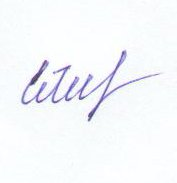 Рабочая программа практики рассмотрена на заседании кафедры информационных и технических систем от «09» июня 2021г. протокол № 7Рабочая программа практики рассмотрена на заседании научно-методического совета филиала от «09» июня 2021г. протокол № 3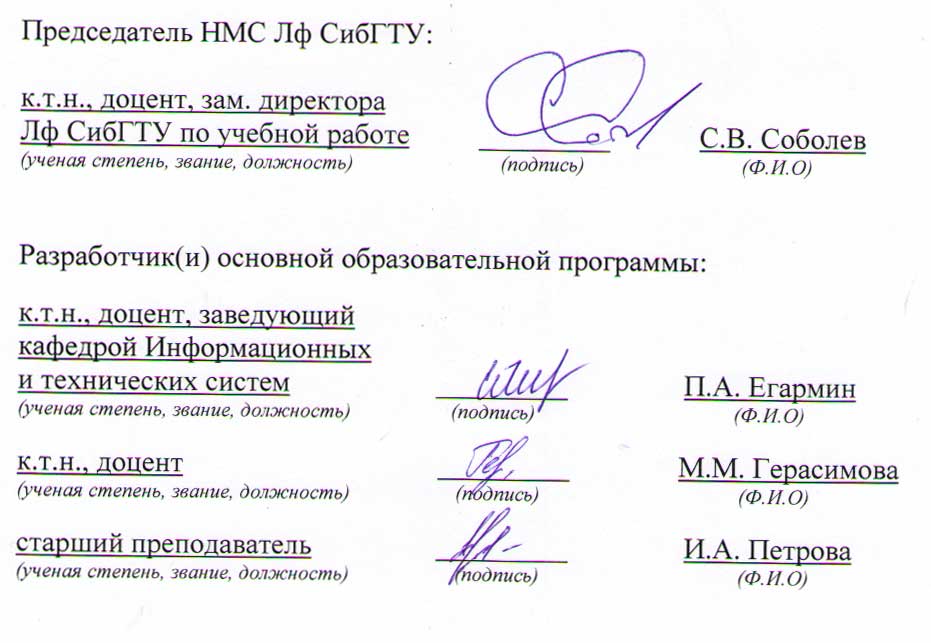 Рабочая программа практики утверждена в составе основной профессиональной образовательной программы решением Ученого совета СибГУ им. М.Ф. Решетнева №1 протокол №9 от 25.06.2021 г. АННОТАЦИЯРабочей программы практикиПроизводственная практика (преддипломная практика)(наименование вида и типа практики)Цель и задачи прохождения практикиПеречень планируемых результатов обучения при прохождении практики, соотнесенных с установленными в программе индикаторами достижения компетенцийМесто практики в структуре ОПОП Практика «Преддипломная практика» (Б2.2.В.03(Пд)) входит в часть, формируемую участниками образовательных отношений блока Б2 «Практики».Форма промежуточной аттестацииЗачет с оценкой. Оглавление1. Вид, тип, способ, цель и задачи проведения практики	152.	Перечень планируемых результатов обучения при прохождении практики, соотнесенных с установленными в программе индикаторами достижения компетенций	153.	Место практики в структуре ОПОП	274.	Объем практики и ее продолжительность	275. Содержание практики	275.1. Разделы практики и виды работ	275.2. Организация практики	286. Обязанности обучающихся	297. Фонд оценочных средств для проведения промежуточной аттестации обучающихся по практике	308. Учебно-методическое обеспечение практики	318.1. Рекомендуемая литература	318.2. Перечень современных профессиональных баз данных и информационных справочных систем, необходимых для проведения практики	319. Перечень оборудования и технических средств обучения, необходимых для выполнения видов работ, связанных с будущей профессиональной деятельностью	311. Вид, тип, способ, цель и задачи проведения практики1.1. Вид практики – производственная.1.2. Тип учебной практики: преддипломная. 1.3. Способ проведения – стационарная.Производственная практика (преддипломная практика) реализуется в форме практической подготовки и проводится в условиях структурных подразделений Университета или в профильных организациях. К профильным организация относятся:КГБУЗ «Лесосибирская межрайонная больница»;ООО «ОфисМ»;КГКУЗ ККЦК №1 Лесосибирский филиал;межрайонная инспекция Федеральной налоговой службы № 9 по Красноярскому краю;а также другие предприятия, деятельность которых связана с направленностью (профилем) реализуемой программы высшего образования.Структурными подразделениями филиала СибГУ им. М.Ф. Решетнева, используемыми для прохождения обучающимися производственной практики являются: кафедра информационных и технических систем, информационно-вычислительный центр.1.4. Цель и задачи прохождения практикиПеречень планируемых результатов обучения при прохождении практики, соотнесенных с установленными в программе индикаторами достижения компетенцийМесто практики в структуре ОПОППрактика необходима для формирования, закрепления, развития практических навыков и компетенций по профилю соответствующей образовательной программы. Практика «Преддипломная практика» (Б2.2.В.03(Пд)) входит в часть, формируемую участниками образовательных отношений блока Б2 «Практики».Объем практики и ее продолжительность 5. Содержание практики5.1. Разделы практики и виды работПрограммой производственной практики предусматривается деятельность как с участием руководителя(ей) практики, так и иная работа обучающихся. Программа практики включает выполнение индивидуального задания, которое разрабатывается руководителем практики. Темы индивидуальных заданий различаются в зависимости от места прохождения практики. Примерная тематика индивидуальных заданий по производственной практике приводится в Фонде оценочных средств для проведения текущего контроля и промежуточной аттестации по практике (ФОС), представленном в приложении к рабочей программе. Для обучающихся по направлению подготовки 09.03.01 Информатика и вычислительная техника с направленностью (профилем) Программное обеспечение средств вычислительной техники и автоматизированных систем разработаны Методические указания по проведению учебной практики, которые включены в состав электронного учебно-методического комплекса (ЭУМК) «Производственная практика» [4].  В данных Методических указаниях содержатся правила заполнения дневника-отчета и описание индивидуальных заданий для обучающихся, приводятся контрольные задания к защите результатов прохождения практики и контрольные вопросы к защите дневника-отчета. 5.2. Организация практикиПорядок организации и проведения практик обучающихся, осваивающих основные профессиональные образовательные программы высшего образования, определяется Положением «О практической подготовке обучающихся, осваивающих основные профессиональные образовательные программы в ФГБОУ ВО СибГУ им. М.Ф. Решетнева» (далее Университет).Производственная практика по направлению подготовки 09.03.01 Информатика и вычислительная техника проводится в условиях структурных подразделений Университета и в профильных организациях. Структурными подразделениями филиала СибГУ им. М.Ф. Решетнева, используемыми для прохождения студентами учебной практики, являются: кафедра информационных и технических систем, а также подразделение вуза: информационно-вычислительный центр. Для руководства практической подготовкой при проведении практики, осуществляемой в подразделениях Университета, назначается руководитель практики из числа лиц, относящихся к профессорско-преподавательскому составу филиала Университета (далее – руководитель от Университета). Для руководства практической подготовкой при проведении практики, осуществляемой в Профильной организации, назначаются руководитель(ли) практики из числа лиц, относящихся к профессорско-преподавательскому составу Университета, и ответственное лицо, соответствующее требованиям трудового законодательства Российской Федерации о допуске к педагогической деятельности (далее – Руководитель от Профильной организации), который обеспечивает организацию проведения практики со стороны Профильной организации. При проведении практики в Университете или его структурном подразделении Руководитель от Профильной организации назначается приказом по Университету. Руководитель от Университета:обеспечивает организацию образовательной деятельности в форме практической подготовки в подразделениях Университета;оказывает методическую помощь обучающимся при выполнении определенных видов работ, связанных с будущей профессиональной деятельностью;несет ответственность, совместно с Руководителем от Профильной организации, за реализацию компонентов образовательной программы в форме практической подготовки, за жизнь и здоровье обучающихся и работников Университета, соблюдение ими правил противопожарной безопасности, правил охраны труда, техники безопасности и санитарно-эпидемиологических правил и гигиенических нормативов; составляет, совместно с Руководителями от Профильной организации, рабочий график проведения практики;разрабатывает выполняемые в период практики индивидуальные задания и согласовывает их с Руководителями от Профильной организации;участвует в разработке программ практики;организует и проводит организационные собрания обучающихся;контролирует заполнение обучающимися дневников-отчетов о прохождении практики;осуществляет контроль за соблюдением сроков проведения практики и соответствием её содержания требованиям, установленным ОПОП ВО;оказывает методическую помощь обучающимся при выполнении ими индивидуальных заданий;оценивает результаты прохождения практики обучающимися с использованием Фонда оценочных средств практики;проводит аттестацию в соответствии с локальными нормативными актами Университета;в установленные сроки представляет в дирекцию филиала зачетные ведомости по практике;в установленные сроки отчитывается на заседании кафедры о проведении практики, формирует  предложения по совершенствованию организации практик.Руководитель от Профильной организации:доводит до  обучающихся правила внутреннего трудового распорядка Профильной организации;проводит инструктаж обучающихся по охране труда и технике безопасности и осуществляет  надзор за соблюдением ими правил техники безопасности;предоставляет обучающимся и руководителю от Университета возможность пользоваться согласованными сторонами помещениями Профильной организации, а также оборудованием, техническими средствами обучения, находящимся в них;обеспечивает безопасные условия реализации компонентов образовательной программы в форме практической подготовки, выполнение правил противопожарной безопасности и санитарно-эпидемиологических правил и гигиенических нормативов;проводит оценку условий труда на рабочих местах, используемых при реализации компонентов образовательной программы в форме практической подготовки, и сообщает руководителю от Университета об условиях труда и требованиях охраны труда на рабочем месте;контролирует выполнение обучающимся внутреннего трудового распорядка Профильной организации и дисциплины;заполняет раздел «Отзыв о практике» дневника-отчета.6. Обязанности обучающихсяПри прохождении практики, в соответствии с Положением «О практической подготовке обучающихся, осваивающих основные профессиональные образовательные программы в ФГБОУ ВО СибГУ им. М.Ф. Решетнева», обучающиеся обязаны:прибыть на место прохождения практики в сроки, установленные графиком учебного процесса;заполнить рабочий график (план) проведения практики совместно с руководителем(ми) от Университета; выполнить индивидуальное задание (индивидуальное задание заносится в бланк дневника-отчета руководителем от Университета);соблюдать требования охраны труда и пожарной безопасности, правил внутреннего трудового распорядка;вести дневник-отчет практики, отражая ход выполнения индивидуального задания, описывая выполненную работу и оформляя полученные результаты в соответствии с требованиями, установленными программой практики;представить руководителю от Профильной организации дневник-отчет; предоставить руководителю от Университета в установленные сроки дневник-отчет, оформленный в соответствии с установленными требованиями.7. Фонд оценочных средств для проведения промежуточной аттестации обучающихся по практикеДля проверки качества практической подготовки при проведении практики и оценки результатов обучения, соотнесенных с установленными в программе индикаторами достижения компетенции, проводится текущий контроль успеваемости и промежуточная аттестация обучающихся в форме зачета с оценкой. Аттестация обучающихся происходит по итогам защиты результатов прохождения практики. Оценочные средства для текущего контроля успеваемости и промежуточной аттестации по итогам проведения производственной (преддипломной) практики сформированы и представлены в приложении к рабочей программе.8. Учебно-методическое обеспечение практики8.1. Рекомендуемая литература8.2. Перечень современных профессиональных баз данных и информационных справочных систем, необходимых для проведения практики 9. Перечень оборудования и технических средств обучения, необходимых для выполнения видов работ, связанных с будущей профессиональной деятельностью Перечень лицензионного и свободно распространяемого программного обеспеченияМИНИСТЕРСТВО НАУКИ И ВЫСШЕГО ОБРАЗОВАНИЯ РОССИЙСКОЙ ФЕДЕРАЦИИЛесосибирский филиал федерального государственного бюджетного образовательного учреждения высшего образования «Сибирский государственный университет науки и технологийимени академика М.Ф. Решетнева»ФОНДОЦЕНОЧНЫХ СРЕДСТВдля проведения промежуточной аттестациипо практике(приложение к рабочей программе практики)ПРОИЗВОДСТВЕННАЯ ПРАКТИКА (ПРЕДДИПЛОМНАЯ ПРАКТИКА)Направление подготовки09.03.01 Информатика и вычислительная техникаНаправленность (профиль) образовательной программыПрограммное обеспечение средств вычислительной техники и автоматизированных системУровень высшего образованиябакалавриатФорма обученияочная, очно-заочная, заочнаяКрасноярск 2021Фонд оценочных средствдля проведения промежуточной аттестациипо практике производственная практика (преддипломная практика)		1. Описание назначения и состава фонда оценочных средствНастоящий фонд оценочных средств (ФОС) входит в состав программы практики производственная практика (преддипломная практика)				и предназначен для оценки планируемых результатов обучения по практике, соотнесенных с установленными в программе индикаторами достижения компетенций. ФОС включает в себя оценочные материалы для проведения текущего контроля успеваемости и промежуточной аттестации обучающихся в форме зачета с оценкой. В состав ФОС входят следующие оценочные средства:индивидуальные задания на практику (текущий контроль);контрольные практические задания (промежуточная аттестация);контрольные вопросы для защиты дневника-отчета (промежуточная аттестация).2. Перечень планируемых результатов обучения при прохождении практики, соотнесенных с установленными в программе индикаторами достижения компетенций2.1. Формы контроля формирования компетенций3. Типовые контрольные задания или иные материалы, необходимые для оценки знаний, умений, навыков владения, соотнесенных с установленными в программе индикаторами достижения компетенций 3.1. Индивидуальные задания на практику (текущий контроль), формирование компетенций УК-1, УК-2, УК-3, УК-4, УК-5, УК-6, УК-7, УК-8, УК-9, УК-10, ОПК-1, ОПК-2, ОПК-3, ОПК-4, ОПК-5, ОПК-6, ОПК-7, ОПК-8, ОПК-9, ПК-1, ПК-2, ПК-3, ПК-4, ПК-5, ПК-6, ПК-7Подробное описание индивидуальных заданий содержится в Методических указаниях по проведению практики. Методические указания включены в состав электронного учебно-методического комплекса (ЭУМК) «Производственная практика» [4]. Примерная тематика индивидуальных заданий:Изучение и анализ программного обеспечения, используемого в конкретной организации для решения профессиональных задач.Изучение и анализ средств и методов защиты информации в информационных системах.Изучение структуры и принципов работы экспертной системы в конкретной предметной области.Изучение структуры и принципов работы системы поддержки принятия решений предприятием с непрерывным характером производства.Изучение способов представления знаний в системах искусственного интеллекта, используемых конкретным предприятием.Изучение способов представления знаний и данных в Интернет.Изучение и анализ методов статистической обработки данных, используемых на конкретном предприятии.Изучение применения технологий Интранет в корпоративных информационных системах.Если в качестве места прохождения практики выбран Университет, то в качестве индивидуального задания обучающийся должен дать характеристику рабочего места выбранного структурного подразделения Университета, определить все необходимые показатели использования рабочего времени.3.2. Контрольные вопросы к защите дневника-отчета по практике, формирование компетенций УК-1, УК-2, УК-3, УК-4, УК-5, УК-6, УК-7, УК-8, УК-9, УК-10, ОПК-1, ОПК-2, ОПК-3, ОПК-4, ОПК-5, ОПК-6, ОПК-7, ОПК-8, ОПК-9, ПК-1, ПК-2, ПК-3, ПК-4, ПК-5, ПК-6, ПК-7Контрольные вопросы к защите дневника-отчета по практике позволяют оценить полноту и качество выполнения обучающимся индивидуального задания на практику, оценить достижение планируемых результатов обучения, соотнесенных с установленными в программе индикаторами достижения компетенций. Контрольные вопросы к защите дневника-отчета по практике приводятся в Методических указаниях по проведению практики, которые включены в состав электронного учебно-методического комплекса (ЭУМК) «Производственная практика» [4]. Примерная тематика контрольных вопросов:Назовите области применения объекта проектирования.Какие производственные проблемы требуют разработки (модификации).Перечислите аналоги разрабатываемого объекта проектирования.Перечислите требования к объекту проектирования в соответствии с тематикой ВКР и выявленными проблемами в аналитическом обзоре. Опишите технического задание на разрабатываемый (модифицируемый) объект проектирования.3.3. Контрольные практические задания к защите результатов прохождения практики, формирование компетенцийПрактические контрольные задания к защите результатов прохождения практики позволяют оценить планируемые результаты обучения (умения и навыки владения), соотнесенные с установленными в программе индикаторами достижения компетенций, и достигнутые в ходе практики. Подробное описание практических контрольных заданий к защите результатов прохождения практики приводится в Методических указаниях по проведению практики, которые включены в состав электронного учебно-методического комплекса (ЭУМК) «Производственная практика» [4]. 4. Описание показателей, критериев, шкал оценивания планируемых результатов обучения по практике, соотнесенных с установленными в программе индикаторами достижения компетенций4.1. Показатели и критерии оценивания результатов прохождения практики4.2. Показатели и критерии оценивания ответа на собеседовании при защите дневника-отчета4.3. Показатели и критерии оценивания выполненного индивидуального задания на практику5. Методические материалы, определяющие процедуры оценивания знаний, умений, навыков и (или) опыта деятельности, характеризующих этапы формирования компетенцийДля проверки качества освоения программы практики и оценки результатов обучения при прохождении практики, соотнесенных с установленными в программе индикаторами достижения компетенций, проводится текущий контроль успеваемости и промежуточная аттестация обучающихся в форме зачета с оценкой. Промежуточная аттестация обучающегося проводится по итогам защиты  дневника- отчета по практике и результатам выполнения контрольного практического задания. Защита результатов прохождения практики может проводиться как непосредственно руководителю практики от Университета, так и публично. В ходе защиты обучающийся должен продемонстрировать наличие достигнутых результатов обучения, соотнесенных с установленными в программе индикаторами достижения компетенции, и соответствующих установленным цели и задачам прохождения практики. Оценка по итогам практики выставляется на основании: представленных отчетных материалов, отзыва(ов) руководителя(ей) практики, ответов на контрольные вопросы, выполнения контрольного практического задания.Соответствие балльной шкалы оценок уровню сформированности компетенций обучающегося УК-1, УК-2, УК-3, УК-4, УК-5, УК-6, УК-7, УК-8, УК-9, УК-10, ОПК-1, ОПК-2, ОПК-3, ОПК-4, ОПК-5, ОПК-6, ОПК-7, ОПК-8, ОПК-9, ПК-1, ПК-2, ПК-3, ПК-4, ПК-5, ПК-6, ПК-7к.т.н., доцент, заведующий кафедройинформационных и технических системП.А. Егарминучёная степень, учёное звание, должностьподписьк.т.н., доцент, заведующий кафедройинформационных и технических системП.А. Егарминучёная степень, учёное звание, должностьподписьк.т.н., доцент, председатель НМС филиалаС.В. Соболевучёная степень, учёное звание, должностьподписьНаправление подготовки   09.03.01 Информатика и вычислительная техника Направленность (профиль)Программное обеспечение средств вычислительной техники и автоматизированных системОбъем практики составляет 6 зачетных единиц. Продолжительность практики 4 недели / 216 акад. часов.Цель прохождения практикиформирование компетенций, направленных на закрепление и углубление теоретической подготовки обучающегося, приобретение им знаний, умений и практических навыков, связанных с осуществлением проектной, проектно-технологической, эксплуатационной деятельностью в производственных организациях, сбор и анализ материала к написанию выпускной квалификационной работы.Задачи прохождения практикисбор и анализ исходных данных для проектирования объекта профессиональной деятельности в соответствии с выбранной темой выпускной квалификационной работы; изучение проектно-технологической документации, литературных источников научно-технической информации, по тематике выпускной квалификационной работы; разработка технического задания, анализ и выбор методов решения поставленной задачи; проектирование объекта профессиональной деятельности в соответствии техническим заданием с использованием современных средств автоматизации.Код 
компетенцииСодержание компетенцииИндикаторы достижения компетенцийКод и наименование индикатора 
достижения компетенцииУК-1Способен осуществлять поиск, критический анализ и синтез информации, применять системный подход для решения поставленных задачУК-1.1. Осуществляет поиск информации необходимой для решения поставленных задач. УК-1.2. Использует законы и формы логически правильного мышления, основные принципы системного подхода.  УК-1.3. Применяет методику критического анализа и синтезирует информацию, необходимую для решения поставленных задачЗнать: принципы сбора, отбора и обобщения информации, методики системного подхода для решения профессиональных задачУметь: анализировать и систематизировать разнородные данные, оценивать эффективность процедур анализа проблем и принятия решений в профессиональной деятельностиВладеть: навыками научного поиска и практической работы с информационными источниками; методами принятия решенийУК-2Способен определять круг задач в рамках поставленной цели и выбирать оптимальные способы их решения, исходя из действующих правовых норм, имеющихся ресурсов и ограниченийУК-2.1. Анализирует виды ресурсов и ограничений для решения профессиональных задач.УК-2.2. Использует основные методы оценки разных способов решения задач.УК-2.3. Формулирует задачи, которые необходимо решить для достижения поставленной целиЗнать: необходимые для осуществления профессиональной деятельности правовые нормы и методологические основы принятия управленческого решенияУметь: анализировать альтернативные варианты решений для достиженияВладеть: методиками разработки цели и задач проекта; методами оценки продолжительности и стоимости проекта, а также потребности ресурсахУК-3Способен осуществлять социальное взаимодействие и реализовывать свою роль в командеУК-3.1. Устанавливает и поддерживает контакты, обеспечивающие успешную работу в коллективе. УК-3.2. Применяет основные методы и нормы социального взаимодействия для реализации своей роли внутри команды. УК-3.3. Использует простейшие методы и приемы социального взаимодействия и работы в коллективеЗнать: типологию и факторы формирования команд, способы социального взаимодействияУметь: действовать в духе сотрудничества; принимать решения с соблюдением этических принципов их реализации; проявлять уважение к мнению и культуре других; определять цели и работать в направлении личностного, образовательного и профессионального ростаВладеть: навыками распределения ролей в условиях командного взаимодействия; методами оценки своих действий, планирования и управления временемУК-4Способен осуществлять деловую коммуникацию в устной и письменной формах на государственном языке Российской Федерации и иностранном(ых) языке(ах)УК-4.1. Использует справочную литературу, словари, сайты поддержки грамотности в сети «Интернет» для создания на русском и иностранном языках грамотных и логически непротиворечивых письменных и устных текстов.УК-4.2. Применяет   правила и закономерности деловой устной и письменной коммуникации для взаимодействий на русском и иностранном языках. УК-4.3. Использует  методы и навыки делового общения в устной и письменной форме на русском и иностранном языках в профессиональном общенииЗнать: принципы построения устного и письменного высказывания на государственном и иностранном языках; требования к деловой устной и письменной коммуникацииУметь: применять на практике устную и письменную деловую коммуникациюВладеть: методикой составления суждения в межличностном деловом общении на государственном и иностранном языках, с применением адекватных языковых форм и средствУК-5Способен воспринимать межкультурное разнообразие общества в социально-историческом, этическом и философском контекстахУК-5.1. Воспринимает межкультурное  разнообразие общества на основе знания закономерностей и особенностей социально-исторического развития различных культур.УК-5.2. Применяет простейшие методы адекватного восприятия межкультурного разнообразия общества в социально-историческом, этическом и философском контекстах. УК-5.3. Использует навыки общения в мире культурного многообразия с использованием этических норм поведенияЗнать: основные категории философии, законы исторического развития, основы межкультурной коммуникацииУметь: вести коммуникацию в мире культурного многообразия и демонстрировать взаимопонимание между обучающимися – представителями различных культур с соблюдением этических и межкультурных нормВладеть: практическими навыками анализа философских и исторических фактов, оценки явлений культуры; способами анализа и пересмотра своих взглядов в случае разногласий и конфликтов в межкультурной коммуникацииУК-6Способен управлять своим временем, выстраивать и реализовывать траекторию саморазвития на основе принципов образования в течение всей жизниУК-6.1. Планирует и контролирует собственное время.УК-6.2. Использует основные методики саморегуляции, саморазвития и самообразования.УК-6.3. Применяет  технологии приобретения, использования и обновления социо-культурных и профессиональных знаний, умений и навыковЗнать: основные принципы самовоспитания и самообразования, исходя из требований рынка трудаУметь: демонстрировать умение самоконтроля и рефлексии, позволяющие самостоятельно корректировать обучение по выбранной траектории;Владеть: способами управления своей познавательной деятельностью и удовлетворять образовательные интересы и потребностиУК-7Способен поддерживать должный уровень физической подготовленности для обеспечения полноценной социальной и профессиональной деятельностиУК-7.1. Понимает  роль и значение физической культуры в жизни человека и общества.УК-7.2. Применяет разнообразные средства физической культуры, спорта и туризма для сохранения и укрепления здоровья и психофизической подготовки. УК-7.3. Использует средства и методы физического воспитания для профессионально-личностного развития, физического самосовершенствования, формирования здорового образа и стиля жизниЗнать: виды физических упражнений; научно-практические основы физической культуры и здорового образа и стиля жизниУметь: применять на практике разнообразные средства физической культуры, спорта и туризма для сохранения и укрепления здоровья, психофизической подготовки и самоподготовки к будущей жизни и профессиональной деятельности; использовать творчески средства и методы физического воспитания для профессионально-личностного развития физического самосовершенствования, формирования здорового образа и стиля жизниВладеть: средствами и методами укрепления индивидуального здоровья, физического самосовершенствованияУК-8Способен создавать и поддерживать безопасные условия жизнедеятельности, в том числе при возникновении чрезвычайных ситуацийУК-8.1. Прогнозирует возникновение и анализирует развитие событий при различных опасных, в том числе,  чрезвычайных ситуациях.УК-8.2. Устанавливает  причины, признаки, последствия и способы защиты от опасностей, в том числе при возникновении чрезвычайных ситуаций. УК-8.3. Планирует меры предупреждения опасности и поддержания  безопасных условий жизнедеятельностиЗнать: причины, признаки и последствия опасностей, способы защиты от чрезвычайных ситуаций; основы безопасности жизнедеятельности, телефоны служб спасенияУметь: выявлять признаки, причины и условия возникновения чрезвычайных ситуаций; оценивать вероятность возникновения потенциальной опасности для обучающегося и принимать меры по ее предупреждению в условиях образовательного учреждения; оказывать первую помощь в чрезвычайных ситуацияхВладеть: методами прогнозирования возникновения опасных или чрезвычайных ситуаций; навыками поддержания безопасных условий жизнедеятельностиУК-9Способен принимать обоснованные экономические решения в различных областях жизнедеятельностиУК - 9.1. Понимает базовые принципы функционирования экономики и экономического развития, целей и формы участия государства в экономике. УК - 9.2. Применяет методы личного финансового планирования для достижения текущих и долгосрочных финансовых целей, контролирует собственные экономические и финансовые риски. Знать: 1. Основы поведения экономических субъектов с учетом ресурсных ограничений деятельности; 2. Основы принципов экономического анализа для принятия решений; 3. Направления государственного регулирования экономики; 4. Основные виды доходов на разных этапах жизненного цикла индивида; 5. Основные финансовые инструменты и организации, используемые при управлении личными финансами, риски и неопределенности при работе с ними. Уметь: 1. Воспринимать и анализировать информацию, для принятия обоснованных экономических решений; 2. Критически оценивать информацию о перспективах экономического роста и экономики страны и ее отраслей; 3. Решать типичные задачи в сфере личного финансового планирования, на основе доступных источников финансовой информации; 4. Проводить оценку своих прав на налоговые льготы и пенсионные и социальные выплаты; 5. Применять инструменты инвестирования ресурсов с учетом личных. Владеть навыками: 1. Принятия грамотных и обоснованных финансовых решений для обеспечения финансовой самостоятельности и успешности в бизнесе; 2. Принятия финансовых решений, с учетом экономических последствий и этических норм; 3. Принятия рациональных потребительских решений в финансовой сфере, связанных с осуществлением операций по сбережению или расходованию финансовых ресурсов; 4. Планирования пенсионного периода и финансового обеспечения основных событий жизненного цикла. УК-10Способен формировать нетерпимое отношение к коррупционному поведениюУК-10.1. Понимает основные принципы противодействия коррупции и основные меры по профилактике коррупции. УК-10.2. Применяет познания в области антикоррупционного законодательства. УК-10.3. Принимает оптимальные решения с учетом антикоррупционного законодательства.Знать:  1. Основные понятия в области противодействия коррупции; 2. Организационные основы противодействия коррупции; 3. Меры по профилактике коррупции; 4. Основные направления деятельности государственных органов по повышению эффективности противодействия коррупции; 5. Систему нормативных правовых актов и особенности их содержания, регламентирующих задачи и обязанности с учетом антикоррупционного законодательства и специфики конкретной ситуации. Уметь: 1. Применять знания о правовом регулировании деятельности с учетом антикоррупционного законодательства и специфики конкретной ситуации;2. Анализировать правовые отношения, правильно квалифицировать юридические факты и выбирать оптимальные варианты решений с учетом специфики конкретной ситуации и антикоррупционного законодательства; 3. Правильно определять правовое положение государственного служащего и пределы служебного усмотрения; 4. Правильно определять полномочия государственных и муниципальных органов в сфере противодействия коррупции; 5. Правильно квалифицировать коррупционные правонарушения и преступления. Владеть навыками: 1. Поиска оптимального варианта выбора оптимальных решений, с учетом антикоррупционного законодательства; 2. Мониторинга возможных коррупционных ситуаций.ОПК-1Способен применять естественнонаучные и общеинженерные знания, методы математического анализа и моделирования, теоретического и экспериментального исследования в профессиональной деятельностиОПК-1.1. Применяет методы математического анализа и моделирования в профессиональной деятельностиОПК-1.2. Применяет методы теоретического и экспериментального исследования в профессиональной деятельностиОПК-1.3. Использует естественнонаучные и общеинженерные знания в профессиональной деятельностиЗнать: основы высшей математики, физики, экологии, инженерной графики, информатики и программирования.Уметь: решать стандартные профессиональные задачи с применением естественнонаучных и общеинженерных знаний, методов математического анализа и моделирования.Владеть: методами теоретического и экспериментального исследования объектов профессиональной деятельности.ОПК-2Способен понимать принципы работы современных информационных технологий и программных средств, в том числе отечественного производства, и использовать их при решении задач профессиональной деятельностиОПК-2.1. Использует современные информационные технологии при решении задач профессиональной деятельностиОПК-2.2. Использует программные средства, в том числе отечественного производства при решении задач профессиональной деятельностиОПК-2.3. Использует методы моделирования (математического, графического, компьютерного) при решении задач профессиональной деятельностиЗнать: современные информационные технологии и методы их использования при решении задач профессиональной деятельности.Уметь: выбирать современные информационные технологии и программные средства, в том числе отечественного производства, для решения задач профессиональной деятельности.Владеть: способами применения необходимых информационных технологий и программных средств, в том числе отечественного производства, при решении задач профессиональной деятельности.ОПК-3Способен решать стандартные задачи профессиональной деятельности на основе информационной и библиографической культуры с применением информационно- коммуникационных технологий и с учетом основных требований информационной безопасностиОПК-3.1. Использует современные информационно-коммуникационные технологии для решения стандартных задач профессиональной деятельности на основе информационной и библиографической культурыОПК-3.2. Применяет в практической деятельности знания основных требований информационной безопасностиОПК-3.3. Владеет методами поиска и анализа информации для подготовки документов на основе информационной и библиографической культуры, с учетом соблюдения авторского права и требований информационной безопасностиЗнать: принципы информационной и библиографической культуры, методы и средства решения стандартных задач профессиональной деятельности с применением информационно- коммуникационных технологий и с учетом основных требований информационной безопасности.Уметь: решать стандартные задачи профессиональной деятельности на основе информационной и библиографической культуры с применением информационно- коммуникационных технологий и с учетом основных требований информационной безопасности.Владеть: методами поиска и анализа информации для подготовки документов, обзоров, рефератов, докладов, публикаций, на основе информационной и библиографической культуры, с учетом соблюдения авторского права и требований информационной безопасности.ОПК-4Способен участвовать в разработке стандартов, норм и правил, а также технической документации, связанной с профессиональной деятельностьюОПК-4.1. Анализирует нормативные акты, регулирующие отношения в профессиональной деятельностиОПК-4.2. Разрабатывает специальную (техническую) документацию в соответствии со стандартами, нормами и правиламиОПК-4.3. Оформляет информацию в соответствии со стандартами, нормами и правиламиЗнать: основные стандарты оформления технической документации на различных стадиях жизненного цикла объекта профессиональной деятельности.Уметь: анализировать и применять стандарты, нормы, правила и техническую документацию при решении задач профессиональной деятельностиВладеть: методами составления, компоновки, оформления нормативной и технической документации , адресованной другим специалистамОПК-5Способен инсталлировать программное и аппаратное обеспечение для информационных и автоматизированных системОПК-5.1. Использует современные программные средства для настройки и управления информационными и автоматизированными системамиОПК-5.2. Использует современные аппаратные средства для интеграции в информационные и автоматизированные системы ОПК-5.3. Владеет методами  установки системного и прикладного программного обеспечениям для информационных и автоматизированных системЗнать: основы системного администрирования, администрирования СУБД, современные методы информационного взаимодействия информационных и автоматизированных системУметь: выполнять подключение, установку и проверку аппаратных, программно-аппаратных и программных средствВладеть: методами установки системного и прикладного программного обеспеченияОПК-6Способен разрабатывать бизнес- планы и технические задания на оснащение отделов, лабораторий, офисов компьютерным и сетевым оборудованиемОПК-6.1. Применяет знания по разработке бизнес-планов и технических заданий на оснащение организаций компьютерным и сетевым оборудованиемОПК-6.2. Анализирует структуру и ресурсы организацииОПК-6.3. Выявляет потребность организации в компьютерном и сетевом оборудованииЗнать: принципы формирования и структуру бизнес-планов и технических заданий на оснащение отделов, лабораторий, офисов компьютерным и сетевым оборудованиемУметь: анализировать ресурсы организации, разрабатывать бизнес- планы развития IT, составлять технические задания на оснащение отделов, лабораторий, офисов компьютерным и сетевым оборудованиемВладеть: методами разработки технических заданийОПК-7Способен участвовать в настройке и наладке программно- аппаратных комплексовОПК-7.1. Применяет методы настройки, наладки программно-аппаратных комплексовОПК-7.2. Анализирует техническую документацию по настройке и наладке программно-аппаратных комплексовОПК-7.3. Использует методы проверки и тестирования работоспособности программно-аппаратных комплексовЗнать: методы настройки, наладки программно-аппаратных комплексовУметь: анализировать техническую документацию, производить настройку, наладку и тестирование программно- аппаратных комплексовВладеть: способами проверки работоспособности программно- аппаратных комплексовОПК-8Способен разрабатывать алгоритмы и программы, пригодные для практического примененияОПК-8.1. Применяет методы проектирования программного обеспечения ОПК-8.2. Использует современные языки программирования для разработки алгоритмов и программОПК-8.3. Владеет методами отладки и тестирования программЗнать: основные языки программирования, операционные системы и оболочки, современные среды разработки программного обеспеченияУметь: составлять алгоритмы, писать и отлаживать коды на языке программирования, тестировать работоспособность программы, интегрировать программные модулиВладеть: языком программирования, методами отладки и тестирования работоспособности программыОПК-9Способен осваивать методики использования программных средств для решения практических задачОПК-9.1. Использует современные программные средства, в том числе отечественного производства для решения практических задачОПК-9.2. Анализирует и применяет техническую документацию по использованию программного средства для решения практических задачОПК-9.3. Владеет методами поиска программных средств для решения практических задачЗнать: методики использования программных средств для решения практических задачУметь: анализировать техническую документацию по использованию программного средства, выбирать необходимые функции программных средств для решения конкретной задачи, готовить исходные данные, тестировать программное средствоВладеть: способами описания методики использования программного средства для решения конкретной задачи в виде документа или видеороликаПК-1Способен к интеграции программных модулей и компонент и верификации выпусков программного продуктаПК-1.1. Программирует процедуры интеграции программных модулейПК-1.2. Осуществляет интеграцию программных модулей и компонент ПК-1.3. Осуществляет верификацию выпусков программного продуктаЗнать: методы и средства сборки модулей и компонент программного обеспечения;интерфейсы взаимодействия с внешней средой, внутренних модулей системы;методы и средства разработки процедур для развертывания программного обеспечения, миграции и преобразования данных, верификации работоспособности выпусков программных продуктов;языки и среды программированияУметь: писать программный код процедур интеграции программных модулей в выбранной среде программирования;применять методы и средства сборки модулей и компонент программного обеспечения, разработки процедур для развертывания программного обеспечения, миграции и преобразования данных, создания программных интерфейсов;проводить оценку работоспособности программного продукта;создавать резервные копии программ и данных, выполнять восстановление, обеспечивать целостность программного продукта и данныхВладеть:способами разработки и документирования программных интерфейсов, процедур развертывания, обновления программного обеспечения, миграции и преобразования данных;способами разработки и внесения изменений в процедуры сборки модулей и компонент программного обеспечения;способами проверки работоспособности выпусков программного продуктаПК-2Способен разрабатывать требования и проектировать программное обеспечениеПК-2.1. Выполняет анализ требований к программному обеспечениюПК-2.2. Разрабатывает техническиеспецификаций на программные компоненты и их взаимодействиеПК-2.3. Проектирует программное обеспечениеЗнать: возможности существующей программно-технической архитектуры, современных средств разработки программных продуктов;методологии разработки программного обеспечения и технологии программирования, проектирования и использования баз данных;языки формализации функциональных спецификаций, методы и приемы формализации задач;методы и средства проектирования программного обеспечения, программных интерфейсов, баз данных;принципы построения архитектуры программного обеспечения и виды архитектур программного обеспечения;типовые решения, библиотеки программных модулей, шаблоны, классы объектов, используемые при разработке программного обеспеченияУметь: проводить анализ исполнения требований, вырабатывать варианты реализации требований;осуществлять коммуникации с заинтересованными cторонами;выбирать средства реализации требований к программному обеспечению;вырабатывать варианты реализации программного обеспечения;использовать существующие типовые решения и шаблоны проектирования программного обеспечения;применять методы и средства проектирования программного обеспечения, структур данных, баз данных, программных интерфейсовВладеть:способами оценки и согласования сроков выполнения поставленных задач;методами разработка и согласования технических спецификаций на программные компоненты и их взаимодействие;приемами распределения заданий между программистами в соответствии с техническими спецификациями;способами проектирование структур данных, баз данных, программных интерфейсовПК-3Способен к управлению работами по созданию (модификации) и сопровождению информационных ресурсовПК-3.1. Выполняет анализ и формализацию требований к информационному ресурсуПК-3.2. Проектирует информационный ресурсПК-3.3. Организует работы по обеспечению безопасного функционирования информационного ресурсаЗнать: архитектуру, устройство и принцип функционирования вычислительных систем;принципы работы коммуникационного оборудования;сетевые протоколы и основы web-технологий;основы современных систем управления базами данных, теорию баз данных;устройство и функционирование современных информационных ресурсов;методы управления командами и проектами, методологии разработки;основные требования, предъявляемые к дизайну графических интерфейсов, способам передачи информации в текстовом, графическом, звуковом, видеоформатах в зависимости от категории пользователя с учетом возраста и особенностей ограниченных возможностей здоровья;программные средства и платформы для разработки web-ресурсов;основы информационной безопасности web-ресурсов;основы программирования;методы и средства планирования и контроляУметь: выполнять сбор предварительных данных для выявления требований к информационным ресурсам;определять первоначальные требования заказчика к информационным ресурсам и возможности их реализации;проектировать разделы информационных ресурсов;тестировать интеграцию информационных ресурсов с внешними сервисами и учетными системами с использованием взаимодействия компонентов распределенной системы;проводить работы по резервному копированию и развертыванию резервной копии информационных ресурсов;применять методы и средства планирования и контроляВладеть:способами планирования коммуникации с заказчиком в рамках типовых регламентов организации;способами доступа к данным и определения уровней прав пользователей информационных ресурсов;методами обеспечения безопасной и бесперебойной работы информационных ресурсов;методами и средствами планирования и контроляПК-4Способен оптимизировать функционирование базы данныхПК-4.1. Выполняет мониторинг работы базы данных, выполняет сбор статистической информации о работе базы данныхПК-4.2. Разрабатывает приложения для работы с базами данныхПК-4.3. Оптимизирует выполнение запросов к базе данныхЗнать: основные понятия статистики;основные показатели работы базы данных;модели и структуры данных, физические модели баз данных;особенности реализации структуры данных и управления данными в установленной базе данных;характеристики и особенности эксплуатации локальных вычислительных сетей различных типов;особенности реализации взаимодействия баз данных с компонентами вычислительной сети;языки и системы программирования баз данныхУметь: применять автоматизированные средства контроля состояния базы данных;обрабатывать статистические данные, применять методы статистических расчетов;осуществлять поиск информации, необходимой для выполнения профессиональных задач по управлению базами данных;настраивать взаимодействие между компонентами вычислительной сети;применять языки и системы программирования баз данных для оптимизации выполнения запросовВладеть:методами мониторинга работы базы данных, в том числе различными автоматизированными средствами;способами выбора и анализа основных статистических показателей работы базы данных;методами анализа возможностей по управлению оптимизацией производительности базы данныхПК-5ПК-5. Способен к обслуживанию сетевых устройств информационно-коммуникационной системыПК-5.1. Выполняет работы по выявлению и устранению сложных инцидентов, возникающих на сетевых устройствах информационно-коммуникационных системПК-5.2. Проведение анализа и выявление основных причин сложных проблем, возникающих на сетевых устройствах информационно-коммуникационных системПК-5.3. Выполнение обновления программного обеспечения сетевых устройств информационно-коммуникационных системЗнать: общие принципы функционирования аппаратных, программных и программно-аппаратных средств администрируемых сетевых устройств информационно-коммуникационных систем;архитектуру аппаратных, программных и программно-аппаратных средств администрируемых сетевых устройств информационно-коммуникационных систем;инструкции по установке и эксплуатации администрируемого оборудования;принципы установки и настройки программного обеспечения;протоколы канального, сетевого, транспортного и прикладного уровней модели взаимодействия открытых системУметь: анализировать сообщения об ошибках в сетевых устройствах и операционных системах;локализовать отказ и инициировать корректирующие действия;выявлять и устранять последствия сбоев и отказов сетевых устройств и операционных систем;пользоваться нормативно-технической документацией в области сетевых устройств информационно-коммуникационных системВладеть:способами выявления сбоев и отказов сетевых устройств и операционных систем;методами устранения последствий сбоев и отказов сетевых устройств и операционных систем;методами проверки целостности программного обеспечения сетевых устройств информационно-коммуникационных системПК-6Способен к проведению регламентных работ на сетевых устройствах и программном обеспечении инфокоммуникационной системыПК-6.1. Выполняет регламентные работы по поддержке операционных систем сетевых устройств инфокоммуникационной системы ПК-6.2. Восстанавливает параметры программного обеспечения сетевых устройствПК-6.3. Выполняет настройку сетевой инфокоммуникационной системы с точки зрения информационной безопасностиЗнать: общие принципы функционирования аппаратных, программных и программно-аппаратных средств администрируемой сети;архитектуру аппаратных, программных и программно-аппаратных средств администрируемой сети;инструкции по установке и эксплуатации администрируемых сетевых устройств и программного обеспечения;протоколы канального, сетевого, транспортного и прикладного уровней модели взаимодействия открытых системУметь: инсталлировать операционные системы сетевых устройств;осуществлять мониторинг администрируемых сетевых устройств;использовать типовые процедуры восстановления данных; работать с серверами архивирования и средствами управления операционных системВладеть:способами регламентного обслуживания оборудования в соответствии с рекомендациями производителя;способами восстановления параметров при помощи средств управления специализированных операционных систем сетевого оборудования;способами оценки эффективности конфигурации сетевых устройств с точки зрения производительности сети и защиты от несанкционированного доступаПК-7Способен к администрированию процесса контроля производительности сетевых устройств и программного обеспеченияПК-7.1. Оценивает производительность сетевых устройств и программного обеспеченияПК-7.2. Осуществляет контроль использования сетевых устройств и программного обеспеченияПК-7.3. Выполняет коррекцию производительности сетевой инфокоммуникационной системыЗнать: средства глубокого анализа сети;модель OSI/ISOУметь: управлять средствами тарификации сетевых ресурсов;выполнять коррекцию производительности сетевой инфокоммуникационной системыВладеть:способами оценки производительности сетевых устройств и программного обеспечения;методами контроля использования сетевых устройств и программного обеспеченияЦель прохождения практикиформирование компетенций, направленных на закрепление и углубление теоретической подготовки обучающегося, приобретение им знаний, умений и практических навыков, связанных с осуществлением проектной, проектно-технологической, эксплуатационной деятельностью в производственных организациях, сбор и анализ материала к написанию выпускной квалификационной работы.Задачи прохождения практикисбор и анализ исходных данных для проектирования объекта профессиональной деятельности в соответствии с выбранной темой выпускной квалификационной работы; изучение проектно-технологической документации, литературных источников научно-технической информации, по тематике выпускной квалификационной работы; разработка технического задания, анализ и выбор методов решения поставленной задачи; проектирование объекта профессиональной деятельности в соответствии техническим заданием с использованием современных средств автоматизации.Код 
компетенцииСодержание компетенцииИндикаторы достижения компетенцийКод и наименование индикатора 
достижения компетенцииУК-1Способен осуществлять поиск, критический анализ и синтез информации, применять системный подход для решения поставленных задачУК-1.1. Осуществляет поиск информации необходимой для решения поставленных задач. УК-1.2. Использует законы и формы логически правильного мышления, основные принципы системного подхода.  УК-1.3. Применяет методику критического анализа и синтезирует информацию, необходимую для решения поставленных задачЗнать: принципы сбора, отбора и обобщения информации, методики системного подхода для решения профессиональных задачУметь: анализировать и систематизировать разнородные данные, оценивать эффективность процедур анализа проблем и принятия решений в профессиональной деятельностиВладеть: навыками научного поиска и практической работы с информационными источниками; методами принятия решенийУК-2Способен определять круг задач в рамках поставленной цели и выбирать оптимальные способы их решения, исходя из действующих правовых норм, имеющихся ресурсов и ограниченийУК-2.1. Анализирует виды ресурсов и ограничений для решения профессиональных задач.УК-2.2. Использует основные методы оценки разных способов решения задач.УК-2.3. Формулирует задачи, которые необходимо решить для достижения поставленной целиЗнать: необходимые для осуществления профессиональной деятельности правовые нормы и методологические основы принятия управленческого решенияУметь: анализировать альтернативные варианты решений для достиженияВладеть: методиками разработки цели и задач проекта; методами оценки продолжительности и стоимости проекта, а также потребности ресурсахУК-3Способен осуществлять социальное взаимодействие и реализовывать свою роль в командеУК-3.1. Устанавливает и поддерживает контакты, обеспечивающие успешную работу в коллективе. УК-3.2. Применяет основные методы и нормы социального взаимодействия для реализации своей роли внутри команды. УК-3.3. Использует простейшие методы и приемы социального взаимодействия и работы в коллективеЗнать: типологию и факторы формирования команд, способы социального взаимодействияУметь: действовать в духе сотрудничества; принимать решения с соблюдением этических принципов их реализации; проявлять уважение к мнению и культуре других; определять цели и работать в направлении личностного, образовательного и профессионального ростаВладеть: навыками распределения ролей в условиях командного взаимодействия; методами оценки своих действий, планирования и управления временемУК-4Способен осуществлять деловую коммуникацию в устной и письменной формах на государственном языке Российской Федерации и иностранном(ых) языке(ах)УК-4.1. Использует справочную литературу, словари, сайты поддержки грамотности в сети «Интернет» для создания на русском и иностранном языках грамотных и логически непротиворечивых письменных и устных текстов.УК-4.2. Применяет   правила и закономерности деловой устной и письменной коммуникации для взаимодействий на русском и иностранном языках. УК-4.3. Использует  методы и навыки делового общения в устной и письменной форме на русском и иностранном языках в профессиональном общенииЗнать: принципы построения устного и письменного высказывания на государственном и иностранном языках; требования к деловой устной и письменной коммуникацииУметь: применять на практике устную и письменную деловую коммуникациюВладеть: методикой составления суждения в межличностном деловом общении на государственном и иностранном языках, с применением адекватных языковых форм и средствУК-5Способен воспринимать межкультурное разнообразие общества в социально-историческом, этическом и философском контекстахУК-5.1. Воспринимает межкультурное  разнообразие общества на основе знания закономерностей и особенностей социально-исторического развития различных культур.УК-5.2. Применяет простейшие методы адекватного восприятия межкультурного разнообразия общества в социально-историческом, этическом и философском контекстах. УК-5.3. Использует навыки общения в мире культурного многообразия с использованием этических норм поведенияЗнать: основные категории философии, законы исторического развития, основы межкультурной коммуникацииУметь: вести коммуникацию в мире культурного многообразия и демонстрировать взаимопонимание между обучающимися – представителями различных культур с соблюдением этических и межкультурных нормВладеть: практическими навыками анализа философских и исторических фактов, оценки явлений культуры; способами анализа и пересмотра своих взглядов в случае разногласий и конфликтов в межкультурной коммуникацииУК-6Способен управлять своим временем, выстраивать и реализовывать траекторию саморазвития на основе принципов образования в течение всей жизниУК-6.1. Планирует и контролирует собственное время.УК-6.2. Использует основные методики саморегуляции, саморазвития и самообразования.УК-6.3. Применяет  технологии приобретения, использования и обновления социо-культурных и профессиональных знаний, умений и навыковЗнать: основные принципы самовоспитания и самообразования, исходя из требований рынка трудаУметь: демонстрировать умение самоконтроля и рефлексии, позволяющие самостоятельно корректировать обучение по выбранной траектории;Владеть: способами управления своей познавательной деятельностью и удовлетворять образовательные интересы и потребностиУК-7Способен поддерживать должный уровень физической подготовленности для обеспечения полноценной социальной и профессиональной деятельностиУК-7.1. Понимает  роль и значение физической культуры в жизни человека и общества.УК-7.2. Применяет разнообразные средства физической культуры, спорта и туризма для сохранения и укрепления здоровья и психофизической подготовки. УК-7.3. Использует средства и методы физического воспитания для профессионально-личностного развития, физического самосовершенствования, формирования здорового образа и стиля жизниЗнать: виды физических упражнений; научно-практические основы физической культуры и здорового образа и стиля жизниУметь: применять на практике разнообразные средства физической культуры, спорта и туризма для сохранения и укрепления здоровья, психофизической подготовки и самоподготовки к будущей жизни и профессиональной деятельности; использовать творчески средства и методы физического воспитания для профессионально-личностного развития физического самосовершенствования, формирования здорового образа и стиля жизниВладеть: средствами и методами укрепления индивидуального здоровья, физического самосовершенствованияУК-8Способен создавать и поддерживать безопасные условия жизнедеятельности, в том числе при возникновении чрезвычайных ситуацийУК-8.1. Прогнозирует возникновение и анализирует развитие событий при различных опасных, в том числе,  чрезвычайных ситуациях.УК-8.2. Устанавливает  причины, признаки, последствия и способы защиты от опасностей, в том числе при возникновении чрезвычайных ситуаций. УК-8.3. Планирует меры предупреждения опасности и поддержания  безопасных условий жизнедеятельностиЗнать: причины, признаки и последствия опасностей, способы защиты от чрезвычайных ситуаций; основы безопасности жизнедеятельности, телефоны служб спасенияУметь: выявлять признаки, причины и условия возникновения чрезвычайных ситуаций; оценивать вероятность возникновения потенциальной опасности для обучающегося и принимать меры по ее предупреждению в условиях образовательного учреждения; оказывать первую помощь в чрезвычайных ситуацияхВладеть: методами прогнозирования возникновения опасных или чрезвычайных ситуаций; навыками поддержания безопасных условий жизнедеятельностиУК-9Способен принимать обоснованные экономические решения в различных областях жизнедеятельностиУК - 9.1. Понимает базовые принципы функционирования экономики и экономического развития, целей и формы участия государства в экономике. УК - 9.2. Применяет методы личного финансового планирования для достижения текущих и долгосрочных финансовых целей, контролирует собственные экономические и финансовые риски. Знать: 1. Основы поведения экономических субъектов с учетом ресурсных ограничений деятельности; 2. Основы принципов экономического анализа для принятия решений; 3. Направления государственного регулирования экономики; 4. Основные виды доходов на разных этапах жизненного цикла индивида; 5. Основные финансовые инструменты и организации, используемые при управлении личными финансами, риски и неопределенности при работе с ними. Уметь: 1. Воспринимать и анализировать информацию, для принятия обоснованных экономических решений; 2. Критически оценивать информацию о перспективах экономического роста и экономики страны и ее отраслей; 3. Решать типичные задачи в сфере личного финансового планирования, на основе доступных источников финансовой информации; 4. Проводить оценку своих прав на налоговые льготы и пенсионные и социальные выплаты; 5. Применять инструменты инвестирования ресурсов с учетом личных. Владеть навыками: 1. Принятия грамотных и обоснованных финансовых решений для обеспечения финансовой самостоятельности и успешности в бизнесе; 2. Принятия финансовых решений, с учетом экономических последствий и этических норм; 3. Принятия рациональных потребительских решений в финансовой сфере, связанных с осуществлением операций по сбережению или расходованию финансовых ресурсов; 4. Планирования пенсионного периода и финансового обеспечения основных событий жизненного цикла. УК-10Способен формировать нетерпимое отношение к коррупционному поведениюУК-10.1. Понимает основные принципы противодействия коррупции и основные меры по профилактике коррупции. УК-10.2. Применяет познания в области антикоррупционного законодательства. УК-10.3. Принимает оптимальные решения с учетом антикоррупционного законодательства.Знать:  1. Основные понятия в области противодействия коррупции; 2. Организационные основы противодействия коррупции; 3. Меры по профилактике коррупции; 4. Основные направления деятельности государственных органов по повышению эффективности противодействия коррупции; 5. Систему нормативных правовых актов и особенности их содержания, регламентирующих задачи и обязанности с учетом антикоррупционного законодательства и специфики конкретной ситуации. Уметь: 1. Применять знания о правовом регулировании деятельности с учетом антикоррупционного законодательства и специфики конкретной ситуации;2. Анализировать правовые отношения, правильно квалифицировать юридические факты и выбирать оптимальные варианты решений с учетом специфики конкретной ситуации и антикоррупционного законодательства; 3. Правильно определять правовое положение государственного служащего и пределы служебного усмотрения; 4. Правильно определять полномочия государственных и муниципальных органов в сфере противодействия коррупции; 5. Правильно квалифицировать коррупционные правонарушения и преступления. Владеть навыками: 1. Поиска оптимального варианта выбора оптимальных решений, с учетом антикоррупционного законодательства; 2. Мониторинга возможных коррупционных ситуаций.ОПК-1Способен применять естественнонаучные и общеинженерные знания, методы математического анализа и моделирования, теоретического и экспериментального исследования в профессиональной деятельностиОПК-1.1. Применяет методы математического анализа и моделирования в профессиональной деятельностиОПК-1.2. Применяет методы теоретического и экспериментального исследования в профессиональной деятельностиОПК-1.3. Использует естественнонаучные и общеинженерные знания в профессиональной деятельностиЗнать: основы высшей математики, физики, экологии, инженерной графики, информатики и программирования.Уметь: решать стандартные профессиональные задачи с применением естественнонаучных и общеинженерных знаний, методов математического анализа и моделирования.Владеть: методами теоретического и экспериментального исследования объектов профессиональной деятельности.ОПК-2Способен понимать принципы работы современных информационных технологий и программных средств, в том числе отечественного производства, и использовать их при решении задач профессиональной деятельностиОПК-2.1. Использует современные информационные технологии при решении задач профессиональной деятельностиОПК-2.2. Использует программные средства, в том числе отечественного производства при решении задач профессиональной деятельностиОПК-2.3. Использует методы моделирования (математического, графического, компьютерного) при решении задач профессиональной деятельностиЗнать: современные информационные технологии и методы их использования при решении задач профессиональной деятельности.Уметь: выбирать современные информационные технологии и программные средства, в том числе отечественного производства, для решения задач профессиональной деятельности.Владеть: способами применения необходимых информационных технологий и программных средств, в том числе отечественного производства, при решении задач профессиональной деятельности.ОПК-3Способен решать стандартные задачи профессиональной деятельности на основе информационной и библиографической культуры с применением информационно- коммуникационных технологий и с учетом основных требований информационной безопасностиОПК-3.1. Использует современные информационно-коммуникационные технологии для решения стандартных задач профессиональной деятельности на основе информационной и библиографической культурыОПК-3.2. Применяет в практической деятельности знания основных требований информационной безопасностиОПК-3.3. Владеет методами поиска и анализа информации для подготовки документов на основе информационной и библиографической культуры, с учетом соблюдения авторского права и требований информационной безопасностиЗнать: принципы информационной и библиографической культуры, методы и средства решения стандартных задач профессиональной деятельности с применением информационно- коммуникационных технологий и с учетом основных требований информационной безопасности.Уметь: решать стандартные задачи профессиональной деятельности на основе информационной и библиографической культуры с применением информационно- коммуникационных технологий и с учетом основных требований информационной безопасности.Владеть: методами поиска и анализа информации для подготовки документов, обзоров, рефератов, докладов, публикаций, на основе информационной и библиографической культуры, с учетом соблюдения авторского права и требований информационной безопасности.ОПК-4Способен участвовать в разработке стандартов, норм и правил, а также технической документации, связанной с профессиональной деятельностьюОПК-4.1. Анализирует нормативные акты, регулирующие отношения в профессиональной деятельностиОПК-4.2. Разрабатывает специальную (техническую) документацию в соответствии со стандартами, нормами и правиламиОПК-4.3. Оформляет информацию в соответствии со стандартами, нормами и правиламиЗнать: основные стандарты оформления технической документации на различных стадиях жизненного цикла объекта профессиональной деятельности.Уметь: анализировать и применять стандарты, нормы, правила и техническую документацию при решении задач профессиональной деятельностиВладеть: методами составления, компоновки, оформления нормативной и технической документации , адресованной другим специалистамОПК-5Способен инсталлировать программное и аппаратное обеспечение для информационных и автоматизированных системОПК-5.1. Использует современные программные средства для настройки и управления информационными и автоматизированными системамиОПК-5.2. Использует современные аппаратные средства для интеграции в информационные и автоматизированные системы ОПК-5.3. Владеет методами  установки системного и прикладного программного обеспечениям для информационных и автоматизированных системЗнать: основы системного администрирования, администрирования СУБД, современные методы информационного взаимодействия информационных и автоматизированных системУметь: выполнять подключение, установку и проверку аппаратных, программно-аппаратных и программных средствВладеть: методами установки системного и прикладного программного обеспеченияОПК-6Способен разрабатывать бизнес- планы и технические задания на оснащение отделов, лабораторий, офисов компьютерным и сетевым оборудованиемОПК-6.1. Применяет знания по разработке бизнес-планов и технических заданий на оснащение организаций компьютерным и сетевым оборудованиемОПК-6.2. Анализирует структуру и ресурсы организацииОПК-6.3. Выявляет потребность организации в компьютерном и сетевом оборудованииЗнать: принципы формирования и структуру бизнес-планов и технических заданий на оснащение отделов, лабораторий, офисов компьютерным и сетевым оборудованиемУметь: анализировать ресурсы организации, разрабатывать бизнес- планы развития IT, составлять технические задания на оснащение отделов, лабораторий, офисов компьютерным и сетевым оборудованиемВладеть: методами разработки технических заданийОПК-7Способен участвовать в настройке и наладке программно- аппаратных комплексовОПК-7.1. Применяет методы настройки, наладки программно-аппаратных комплексовОПК-7.2. Анализирует техническую документацию по настройке и наладке программно-аппаратных комплексовОПК-7.3. Использует методы проверки и тестирования работоспособности программно-аппаратных комплексовЗнать: методы настройки, наладки программно-аппаратных комплексовУметь: анализировать техническую документацию, производить настройку, наладку и тестирование программно- аппаратных комплексовВладеть: способами проверки работоспособности программно- аппаратных комплексовОПК-8Способен разрабатывать алгоритмы и программы, пригодные для практического примененияОПК-8.1. Применяет методы проектирования программного обеспечения ОПК-8.2. Использует современные языки программирования для разработки алгоритмов и программОПК-8.3. Владеет методами отладки и тестирования программЗнать: основные языки программирования, операционные системы и оболочки, современные среды разработки программного обеспеченияУметь: составлять алгоритмы, писать и отлаживать коды на языке программирования, тестировать работоспособность программы, интегрировать программные модулиВладеть: языком программирования, методами отладки и тестирования работоспособности программыОПК-9Способен осваивать методики использования программных средств для решения практических задачОПК-9.1. Использует современные программные средства, в том числе отечественного производства для решения практических задачОПК-9.2. Анализирует и применяет техническую документацию по использованию программного средства для решения практических задачОПК-9.3. Владеет методами поиска программных средств для решения практических задачЗнать: методики использования программных средств для решения практических задачУметь: анализировать техническую документацию по использованию программного средства, выбирать необходимые функции программных средств для решения конкретной задачи, готовить исходные данные, тестировать программное средствоВладеть: способами описания методики использования программного средства для решения конкретной задачи в виде документа или видеороликаПК-1Способен к интеграции программных модулей и компонент и верификации выпусков программного продуктаПК-1.1. Программирует процедуры интеграции программных модулейПК-1.2. Осуществляет интеграцию программных модулей и компонент ПК-1.3. Осуществляет верификацию выпусков программного продуктаЗнать: методы и средства сборки модулей и компонент программного обеспечения;интерфейсы взаимодействия с внешней средой, внутренних модулей системы;методы и средства разработки процедур для развертывания программного обеспечения, миграции и преобразования данных, верификации работоспособности выпусков программных продуктов;языки и среды программированияУметь: писать программный код процедур интеграции программных модулей в выбранной среде программирования;применять методы и средства сборки модулей и компонент программного обеспечения, разработки процедур для развертывания программного обеспечения, миграции и преобразования данных, создания программных интерфейсов;проводить оценку работоспособности программного продукта;создавать резервные копии программ и данных, выполнять восстановление, обеспечивать целостность программного продукта и данныхВладеть:способами разработки и документирования программных интерфейсов, процедур развертывания, обновления программного обеспечения, миграции и преобразования данных;способами разработки и внесения изменений в процедуры сборки модулей и компонент программного обеспечения;способами проверки работоспособности выпусков программного продуктаПК-2Способен разрабатывать требования и проектировать программное обеспечениеПК-2.1. Выполняет анализ требований к программному обеспечениюПК-2.2. Разрабатывает техническиеспецификаций на программные компоненты и их взаимодействиеПК-2.3. Проектирует программное обеспечениеЗнать: возможности существующей программно-технической архитектуры, современных средств разработки программных продуктов;методологии разработки программного обеспечения и технологии программирования, проектирования и использования баз данных;языки формализации функциональных спецификаций, методы и приемы формализации задач;методы и средства проектирования программного обеспечения, программных интерфейсов, баз данных;принципы построения архитектуры программного обеспечения и виды архитектур программного обеспечения;типовые решения, библиотеки программных модулей, шаблоны, классы объектов, используемые при разработке программного обеспеченияУметь: проводить анализ исполнения требований, вырабатывать варианты реализации требований;осуществлять коммуникации с заинтересованными cторонами;выбирать средства реализации требований к программному обеспечению;вырабатывать варианты реализации программного обеспечения;использовать существующие типовые решения и шаблоны проектирования программного обеспечения;применять методы и средства проектирования программного обеспечения, структур данных, баз данных, программных интерфейсовВладеть:способами оценки и согласования сроков выполнения поставленных задач;методами разработка и согласования технических спецификаций на программные компоненты и их взаимодействие;приемами распределения заданий между программистами в соответствии с техническими спецификациями;способами проектирование структур данных, баз данных, программных интерфейсовПК-3Способен к управлению работами по созданию (модификации) и сопровождению информационных ресурсовПК-3.1. Выполняет анализ и формализацию требований к информационному ресурсуПК-3.2. Проектирует информационный ресурсПК-3.3. Организует работы по обеспечению безопасного функционирования информационного ресурсаЗнать: архитектуру, устройство и принцип функционирования вычислительных систем;принципы работы коммуникационного оборудования;сетевые протоколы и основы web-технологий;основы современных систем управления базами данных, теорию баз данных;устройство и функционирование современных информационных ресурсов;методы управления командами и проектами, методологии разработки;основные требования, предъявляемые к дизайну графических интерфейсов, способам передачи информации в текстовом, графическом, звуковом, видеоформатах в зависимости от категории пользователя с учетом возраста и особенностей ограниченных возможностей здоровья;программные средства и платформы для разработки web-ресурсов;основы информационной безопасности web-ресурсов;основы программирования;методы и средства планирования и контроляУметь: выполнять сбор предварительных данных для выявления требований к информационным ресурсам;определять первоначальные требования заказчика к информационным ресурсам и возможности их реализации;проектировать разделы информационных ресурсов;тестировать интеграцию информационных ресурсов с внешними сервисами и учетными системами с использованием взаимодействия компонентов распределенной системы;проводить работы по резервному копированию и развертыванию резервной копии информационных ресурсов;применять методы и средства планирования и контроляВладеть:способами планирования коммуникации с заказчиком в рамках типовых регламентов организации;способами доступа к данным и определения уровней прав пользователей информационных ресурсов;методами обеспечения безопасной и бесперебойной работы информационных ресурсов;методами и средствами планирования и контроляПК-4Способен оптимизировать функционирование базы данныхПК-4.1. Выполняет мониторинг работы базы данных, выполняет сбор статистической информации о работе базы данныхПК-4.2. Разрабатывает приложения для работы с базами данныхПК-4.3. Оптимизирует выполнение запросов к базе данныхЗнать: основные понятия статистики;основные показатели работы базы данных;модели и структуры данных, физические модели баз данных;особенности реализации структуры данных и управления данными в установленной базе данных;характеристики и особенности эксплуатации локальных вычислительных сетей различных типов;особенности реализации взаимодействия баз данных с компонентами вычислительной сети;языки и системы программирования баз данныхУметь: применять автоматизированные средства контроля состояния базы данных;обрабатывать статистические данные, применять методы статистических расчетов;осуществлять поиск информации, необходимой для выполнения профессиональных задач по управлению базами данных;настраивать взаимодействие между компонентами вычислительной сети;применять языки и системы программирования баз данных для оптимизации выполнения запросовВладеть:методами мониторинга работы базы данных, в том числе различными автоматизированными средствами;способами выбора и анализа основных статистических показателей работы базы данных;методами анализа возможностей по управлению оптимизацией производительности базы данныхПК-5Способен к обслуживанию сетевых устройств информационно-коммуникационной системыПК-5.1. Выполняет работы по выявлению и устранению сложных инцидентов, возникающих на сетевых устройствах информационно-коммуникационных системПК-5.2. Проведение анализа и выявление основных причин сложных проблем, возникающих на сетевых устройствах информационно-коммуникационных системПК-5.3. Выполнение обновления программного обеспечения сетевых устройств информационно-коммуникационных системЗнать: общие принципы функционирования аппаратных, программных и программно-аппаратных средств администрируемых сетевых устройств информационно-коммуникационных систем;архитектуру аппаратных, программных и программно-аппаратных средств администрируемых сетевых устройств информационно-коммуникационных систем;инструкции по установке и эксплуатации администрируемого оборудования;принципы установки и настройки программного обеспечения;протоколы канального, сетевого, транспортного и прикладного уровней модели взаимодействия открытых системУметь: анализировать сообщения об ошибках в сетевых устройствах и операционных системах;локализовать отказ и инициировать корректирующие действия;выявлять и устранять последствия сбоев и отказов сетевых устройств и операционных систем;пользоваться нормативно-технической документацией в области сетевых устройств информационно-коммуникационных системВладеть:способами выявления сбоев и отказов сетевых устройств и операционных систем;методами устранения последствий сбоев и отказов сетевых устройств и операционных систем;методами проверки целостности программного обеспечения сетевых устройств информационно-коммуникационных системПК-6Способен к проведению регламентных работ на сетевых устройствах и программном обеспечении инфокоммуникационной системыПК-6.1. Выполняет регламентные работы по поддержке операционных систем сетевых устройств инфокоммуникационной системы ПК-6.2. Восстанавливает параметры программного обеспечения сетевых устройствПК-6.3. Выполняет настройку сетевой инфокоммуникационной системы с точки зрения информационной безопасностиЗнать: общие принципы функционирования аппаратных, программных и программно-аппаратных средств администрируемой сети;архитектуру аппаратных, программных и программно-аппаратных средств администрируемой сети;инструкции по установке и эксплуатации администрируемых сетевых устройств и программного обеспечения;протоколы канального, сетевого, транспортного и прикладного уровней модели взаимодействия открытых системУметь: инсталлировать операционные системы сетевых устройств;осуществлять мониторинг администрируемых сетевых устройств;использовать типовые процедуры восстановления данных; работать с серверами архивирования и средствами управления операционных системВладеть:способами регламентного обслуживания оборудования в соответствии с рекомендациями производителя;способами восстановления параметров при помощи средств управления специализированных операционных систем сетевого оборудования;способами оценки эффективности конфигурации сетевых устройств с точки зрения производительности сети и защиты от несанкционированного доступаПК-7Способен к администрированию процесса контроля производительности сетевых устройств и программного обеспеченияПК-7.1. Оценивает производительность сетевых устройств и программного обеспеченияПК-7.2. Осуществляет контроль использования сетевых устройств и программного обеспеченияПК-7.3. Выполняет коррекцию производительности сетевой инфокоммуникационной системыЗнать: средства глубокого анализа сети;модель OSI/ISOУметь: управлять средствами тарификации сетевых ресурсов;выполнять коррекцию производительности сетевой инфокоммуникационной системыВладеть:способами оценки производительности сетевых устройств и программного обеспечения;методами контроля использования сетевых устройств и программного обеспеченияОбъем практики составляет 6 зачетных (ые) единиц (ы). Продолжительность 4 недель (ли) /216 акад. часа (ов).№ п/пРазделы (этапы) практикиВиды работ на практике, трудоемкость, (акад.часов) Виды работ на практике, трудоемкость, (акад.часов) Формы контроляФормируемые компетенции1Организация практики, подготовительный этапКонсультация по организации практики, получение индивидуального задания на практику8Контроль организационных вопросов. Задание на практикуУК-1, УК-2, УК-3, УК-4, УК-5, УК-6, УК-7, УК-8, УК-9, УК-10; ОПК-1, ОПК-2, ОПК-3, ОПК-4, ОПК-5, ОПК-6, ОПК-7, ОПК-8, ОПК-9;ПК-1, ПК-2, ПК-3, ПК-4, ПК-5, ПК-6, ПК-72Основной этапОсновной этап включает выполнение индивидуального задания. Индивидуальное задание включает разработку и защиту студентом индивидуального проекта.182Рабочие материалы по практике. Результаты выполнения индивидуального задания.УК-1, УК-2, УК-3, УК-4, УК-5, УК-6, УК-7, УК-8, УК-9, УК-10; ОПК-1, ОПК-2, ОПК-3, ОПК-4, ОПК-5, ОПК-6, ОПК-7, ОПК-8, ОПК-9;ПК-1, ПК-2, ПК-3, ПК-4, ПК-5, ПК-6, ПК-73Оформление дневника-отчета по практике Выполнение аналитического обзора, связанного с индивидуальным заданием. Анализ результатов аналитического обзора и постановка задач исследований. Обработка результатов исследования. Формулирование выводов.18Дневник-отчет по практике. Отзыв(ы) руководителяУК-1, УК-2, УК-3, УК-4, УК-5, УК-6, УК-7, УК-8, УК-9, УК-10; ОПК-1, ОПК-2, ОПК-3, ОПК-4, ОПК-5, ОПК-6, ОПК-7, ОПК-8, ОПК-9;ПК-1, ПК-2, ПК-3, ПК-4, ПК-5, ПК-6, ПК-74Защита результатов прохождения практики8Ответы на контрольные вопросы для защиты дневника-отчета. Выполнение контрольного практического заданияУК-1, УК-2, УК-3, УК-4, УК-5, УК-6, УК-7, УК-8, УК-9, УК-10; ОПК-1, ОПК-2, ОПК-3, ОПК-4, ОПК-5, ОПК-6, ОПК-7, ОПК-8, ОПК-9;ПК-1, ПК-2, ПК-3, ПК-4, ПК-5, ПК-6, ПК-7Всего:216№п/пНаименованиеЭлектронный адресКол-во экз.8.1.1. Основная литература 8.1.1. Основная литература 1Информационные технологии [Текст] : учеб. пособие / И. А. Коноплева, О. А. Хохлова, А. В. Денисов ; Мин. образов. РФ. - 2-е изд. - М. : Проспект, 2011. - 327 с.202Зубков Т.М. Технология разработки программного обеспечения: учебное пособие / Т.М. Зубкова. – Санкт-Петербург: Лань, 2019. – 324 с.https://e.lanbook.com/reader/book/122176/3Рочев К.В. Информационные технологии. Анализ и проектирование информационных систем: учебное пособие / К.В. Рочев. – 2-е изд., испр. – Санкт-Петербург: Лань, 2019.https://e.lanbook.com/reader/book/122181/4Производственная практика [Электронный ресурс]: электронный учеб.-метод. комплекс  / сост. П.А. Егармин. – Лесосибирск, 2019http://www.lfsibgu.ru/elektronnyj-katalog8.1.2. Дополнительная литература8.1.2. Дополнительная литература4Вейцман В.М. Проектирование информационных систем: учебное пособие / В.М. Вейцман. – Санкт-Петербург: Лань, 2019. – 316 с.https://e.lanbook.com/reader/book/122172/5Старолетов С.М. Основы тестирования и верификации программного обеспечения: учебное пособие. - Санкт-Петербург: Лань, 2019. – 344 с.https://e.lanbook.com/reader/book/110939/№ п/пНаименование1Научно-техническая библиотека филиала СибГУ в г. Лесосибирске : [сайт]. – Лесосибирск, 2004 – . – http://lfsibgu.ru/elektronnyj-katalog (дата обращения: 03.03.2022). – Текст : электронный.2КонсультантПлюс : справочная правовая система. – Москва : Консультант Плюс, 1992– . – Режим доступа: лок. сеть вуза. – Обновляется ежекварт. – Текст : электронный.3Лань : электронно-библиотечная система издательства : [сайт]. – Москва, 2010 – . – URL: http://e.lanbook.com (дата обращения: 03.03.2022). – Режим доступа: по подписке. – Текст : электронный.4Университетская библиотека ONLINE : электронно-библиотечная система : [сайт]. – Москва, 2010 – . – URL: http://biblioclub.ru (дата обращения: 03.03.2022). – Режим доступа: по подписке. – Текст : электронный.5ЮРАЙТ : образовательная платформа : [сайт]. – Москва, 2013– . – URL: https://urait.ru/ (дата обращения: 03.03.2022). – Режим доступа: по подписке. – Текст : электронный.6IPR SMART : цифровой образовательный ресурс: [сайт] . – Москва, 2021 – . – URL: https://www.iprbookshop.ru/(дата обращения: 03.03.2022). – Режим доступа: по подписке. – Текст : электронный.7Сервер электронно-дистанционного обучения СибГУ им. М. Ф. Решетнева : [электрон. образоват. ресурс для студентов всех форм обучения] : [сайт]. – URL: https://dl.sibsau.ru (дата обращения: 03.03.2022). – Режим доступа: для авториз. пользователей. – Текст : электронный.Наименование аудиторииНазначение аудиторииОборудованиеУчебная  аудиториядля проведения занятий лекционного типа, занятий семинарского типа, групповых и индивидуальных консультаций, текущего контроля и промежуточной аттестации, курсового проектирования, проведения практик (ауд. 306)Аудитория (мультимедийный класс) на 38 посадочных мест, оснащена компьютерной техникой с возможностью подключения к сети «Интернет» (неограниченный доступ) и доступом в электронную информационно-образовательную среду организации: компьютер;проектор;электронные плакаты по курсу «Сети ЭВМ»;веб-камера;экран настенный для проекционного оборудования;учебно-наглядными пособиями, обеспечивающими тематические иллюстрации, соответствующие рабочей программе дисциплины по дисциплине «Информатика»;компьютерный стол;доска аудиторная зеленаяЛабораторияучебная аудитория для проведения занятий семинарского типа, текущего контроля, промежуточной аттестации, помещение для самостоятельной работы (ул. Победы 29, учебный корпус №1, ауд.209)Аудитория (компьютерный класс) на 16 посадочных мест, укомплектована специализированной учебной мебелью, оснащена компьютерной техникой с возможностью подключения к сети «Интернет» (неограниченный доступ) и обеспечен доступ в электронную информационно-образовательную среду организацииПомещение для самостоятельной работы для самостоятельной работы обучающихся (ауд. 215)Компьютеры с подключением к информационно-телекоммуникационной сети «Интернет» и доступом в электронную информационно-образовательную среду СибГУ им. М.Ф. Решетнева№п/пНаименование ПОКраткая характеристика1C: Предприятие. Версия для обучения программированиюСистема электронного документооборотаCorelDRAW Graphics SuiteВекторный графический редакторCalculate LinuxОперационная системаCMS JoomlaСистема управления контентомCMS WordpressСистема управления контентомCrystalDiskInfoУтилита для диагностики работы жестких дисков и твердотельных накопителейCPU-ZУтилита для отображения технической информации о персональном компьютере пользователя (характеристик и параметров работы оборудования)GPartedРедактор дисковых разделовGPU-ZУтилита для отображения технической информации о видеоадаптереLMS MoodleСистема управления курсами (электронное обучение)Mathcad EducationСистема компьютерной математикиMicrosoft AccessСистема управления базами данныхMicrosoft DreamSpark PremiumКомплект программного обеспечения компании Microsoft, предназначенный для обучения, проектирования и разработки программного обеспечения Microsoft OfficeОфисный пакетMicrosoft WindowsОперационная системаMicrosoft Visual StudioСистема программированияNotepad++Текстовый редакторOpen Server PanelПортативный локальный WAMP/WNMP серверPhotoshopРастровый графический редакторProject Expert for WindowsПрограмма для детального финансового анализа проектаProtégéРедактор онтологий и фреймворк для построения баз знанийVisual Studio CodeТекстовый редакторVirtual BoxУтилита для виртуализации операционных системSoftware Ideas ModelerПостроитель UML-диаграммПрепроцессор гипертекста PHPОнлайн-среда разработкиPinnacle StudioПрограмма для видеомонтажаГИС КартаУниверсальная геоинформационная системаDr.Web Desktop Security SuitКомплексная защита персонального компьютера, включающая: Антивирус, Антишпион, Антируткит, Антиспам, Веб-антивирусКрипто ПРОКриптографическая утилитаКод 
компетенцииСодержание компетенцииИндикаторы достижения компетенцийКод и наименование индикатора 
достижения компетенцииУК-1Способен осуществлять поиск, критический анализ и синтез информации, применять системный подход для решения поставленных задачУК-1.1. Осуществляет поиск информации необходимой для решения поставленных задач. УК-1.2. Использует законы и формы логически правильного мышления, основные принципы системного подхода.  УК-1.3. Применяет методику критического анализа и синтезирует информацию, необходимую для решения поставленных задачЗнать: принципы сбора, отбора и обобщения информации, методики системного подхода для решения профессиональных задачУметь: анализировать и систематизировать разнородные данные, оценивать эффективность процедур анализа проблем и принятия решений в профессиональной деятельностиВладеть: навыками научного поиска и практической работы с информационными источниками; методами принятия решенийУК-2Способен определять круг задач в рамках поставленной цели и выбирать оптимальные способы их решения, исходя из действующих правовых норм, имеющихся ресурсов и ограниченийУК-2.1. Анализирует виды ресурсов и ограничений для решения профессиональных задач.УК-2.2. Использует основные методы оценки разных способов решения задач.УК-2.3. Формулирует задачи, которые необходимо решить для достижения поставленной целиЗнать: необходимые для осуществления профессиональной деятельности правовые нормы и методологические основы принятия управленческого решенияУметь: анализировать альтернативные варианты решений для достиженияВладеть: методиками разработки цели и задач проекта; методами оценки продолжительности и стоимости проекта, а также потребности ресурсахУК-3Способен осуществлять социальное взаимодействие и реализовывать свою роль в командеУК-3.1. Устанавливает и поддерживает контакты, обеспечивающие успешную работу в коллективе. УК-3.2. Применяет основные методы и нормы социального взаимодействия для реализации своей роли внутри команды. УК-3.3. Использует простейшие методы и приемы социального взаимодействия и работы в коллективеЗнать: типологию и факторы формирования команд, способы социального взаимодействияУметь: действовать в духе сотрудничества; принимать решения с соблюдением этических принципов их реализации; проявлять уважение к мнению и культуре других; определять цели и работать в направлении личностного, образовательного и профессионального ростаВладеть: навыками распределения ролей в условиях командного взаимодействия; методами оценки своих действий, планирования и управления временемУК-4Способен осуществлять деловую коммуникацию в устной и письменной формах на государственном языке Российской Федерации и иностранном(ых) языке(ах)УК-4.1. Использует справочную литературу, словари, сайты поддержки грамотности в сети «Интернет» для создания на русском и иностранном языках грамотных и логически непротиворечивых письменных и устных текстов.УК-4.2. Применяет   правила и закономерности деловой устной и письменной коммуникации для взаимодействий на русском и иностранном языках. УК-4.3. Использует  методы и навыки делового общения в устной и письменной форме на русском и иностранном языках в профессиональном общенииЗнать: принципы построения устного и письменного высказывания на государственном и иностранном языках; требования к деловой устной и письменной коммуникацииУметь: применять на практике устную и письменную деловую коммуникациюВладеть: методикой составления суждения в межличностном деловом общении на государственном и иностранном языках, с применением адекватных языковых форм и средствУК-5Способен воспринимать межкультурное разнообразие общества в социально-историческом, этическом и философском контекстахУК-5.1. Воспринимает межкультурное  разнообразие общества на основе знания закономерностей и особенностей социально-исторического развития различных культур.УК-5.2. Применяет простейшие методы адекватного восприятия межкультурного разнообразия общества в социально-историческом, этическом и философском контекстах. УК-5.3. Использует навыки общения в мире культурного многообразия с использованием этических норм поведенияЗнать: основные категории философии, законы исторического развития, основы межкультурной коммуникацииУметь: вести коммуникацию в мире культурного многообразия и демонстрировать взаимопонимание между обучающимися – представителями различных культур с соблюдением этических и межкультурных нормВладеть: практическими навыками анализа философских и исторических фактов, оценки явлений культуры; способами анализа и пересмотра своих взглядов в случае разногласий и конфликтов в межкультурной коммуникацииУК-6Способен управлять своим временем, выстраивать и реализовывать траекторию саморазвития на основе принципов образования в течение всей жизниУК-6.1. Планирует и контролирует собственное время.УК-6.2. Использует основные методики саморегуляции, саморазвития и самообразования.УК-6.3. Применяет  технологии приобретения, использования и обновления социо-культурных и профессиональных знаний, умений и навыковЗнать: основные принципы самовоспитания и самообразования, исходя из требований рынка трудаУметь: демонстрировать умение самоконтроля и рефлексии, позволяющие самостоятельно корректировать обучение по выбранной траектории;Владеть: способами управления своей познавательной деятельностью и удовлетворять образовательные интересы и потребностиУК-7Способен поддерживать должный уровень физической подготовленности для обеспечения полноценной социальной и профессиональной деятельностиУК-7.1. Понимает  роль и значение физической культуры в жизни человека и общества.УК-7.2. Применяет разнообразные средства физической культуры, спорта и туризма для сохранения и укрепления здоровья и психофизической подготовки. УК-7.3. Использует средства и методы физического воспитания для профессионально-личностного развития, физического самосовершенствования, формирования здорового образа и стиля жизниЗнать: виды физических упражнений; научно-практические основы физической культуры и здорового образа и стиля жизниУметь: применять на практике разнообразные средства физической культуры, спорта и туризма для сохранения и укрепления здоровья, психофизической подготовки и самоподготовки к будущей жизни и профессиональной деятельности; использовать творчески средства и методы физического воспитания для профессионально-личностного развития физического самосовершенствования, формирования здорового образа и стиля жизниВладеть: средствами и методами укрепления индивидуального здоровья, физического самосовершенствованияУК-8Способен создавать и поддерживать безопасные условия жизнедеятельности, в том числе при возникновении чрезвычайных ситуацийУК-8.1. Прогнозирует возникновение и анализирует развитие событий при различных опасных, в том числе,  чрезвычайных ситуациях.УК-8.2. Устанавливает  причины, признаки, последствия и способы защиты от опасностей, в том числе при возникновении чрезвычайных ситуаций. УК-8.3. Планирует меры предупреждения опасности и поддержания  безопасных условий жизнедеятельностиЗнать: причины, признаки и последствия опасностей, способы защиты от чрезвычайных ситуаций; основы безопасности жизнедеятельности, телефоны служб спасенияУметь: выявлять признаки, причины и условия возникновения чрезвычайных ситуаций; оценивать вероятность возникновения потенциальной опасности для обучающегося и принимать меры по ее предупреждению в условиях образовательного учреждения; оказывать первую помощь в чрезвычайных ситуацияхВладеть: методами прогнозирования возникновения опасных или чрезвычайных ситуаций; навыками поддержания безопасных условий жизнедеятельностиУК-9Способен принимать обоснованные экономические решения в различных областях жизнедеятельностиУК - 9.1. Понимает базовые принципы функционирования экономики и экономического развития, целей и формы участия государства в экономике. УК - 9.2. Применяет методы личного финансового планирования для достижения текущих и долгосрочных финансовых целей, контролирует собственные экономические и финансовые риски. Знать: 1. Основы поведения экономических субъектов с учетом ресурсных ограничений деятельности; 2. Основы принципов экономического анализа для принятия решений; 3. Направления государственного регулирования экономики; 4. Основные виды доходов на разных этапах жизненного цикла индивида; 5. Основные финансовые инструменты и организации, используемые при управлении личными финансами, риски и неопределенности при работе с ними. Уметь: 1. Воспринимать и анализировать информацию, для принятия обоснованных экономических решений; 2. Критически оценивать информацию о перспективах экономического роста и экономики страны и ее отраслей; 3. Решать типичные задачи в сфере личного финансового планирования, на основе доступных источников финансовой информации; 4. Проводить оценку своих прав на налоговые льготы и пенсионные и социальные выплаты; 5. Применять инструменты инвестирования ресурсов с учетом личных. Владеть навыками: 1. Принятия грамотных и обоснованных финансовых решений для обеспечения финансовой самостоятельности и успешности в бизнесе; 2. Принятия финансовых решений, с учетом экономических последствий и этических норм; 3. Принятия рациональных потребительских решений в финансовой сфере, связанных с осуществлением операций по сбережению или расходованию финансовых ресурсов; 4. Планирования пенсионного периода и финансового обеспечения основных событий жизненного цикла. УК-10Способен формировать нетерпимое отношение к коррупционному поведениюУК-10.1. Понимает основные принципы противодействия коррупции и основные меры по профилактике коррупции. УК-10.2. Применяет познания в области антикоррупционного законодательства. УК-10.3. Принимает оптимальные решения с учетом антикоррупционного законодательства.Знать:  1. Основные понятия в области противодействия коррупции; 2. Организационные основы противодействия коррупции; 3. Меры по профилактике коррупции; 4. Основные направления деятельности государственных органов по повышению эффективности противодействия коррупции; 5. Систему нормативных правовых актов и особенности их содержания, регламентирующих задачи и обязанности с учетом антикоррупционного законодательства и специфики конкретной ситуации. Уметь: 1. Применять знания о правовом регулировании деятельности с учетом антикоррупционного законодательства и специфики конкретной ситуации;2. Анализировать правовые отношения, правильно квалифицировать юридические факты и выбирать оптимальные варианты решений с учетом специфики конкретной ситуации и антикоррупционного законодательства; 3. Правильно определять правовое положение государственного служащего и пределы служебного усмотрения; 4. Правильно определять полномочия государственных и муниципальных органов в сфере противодействия коррупции; 5. Правильно квалифицировать коррупционные правонарушения и преступления. Владеть навыками: 1. Поиска оптимального варианта выбора оптимальных решений, с учетом антикоррупционного законодательства; 2. Мониторинга возможных коррупционных ситуаций.ОПК-1Способен применять естественнонаучные и общеинженерные знания, методы математического анализа и моделирования, теоретического и экспериментального исследования в профессиональной деятельностиОПК-1.1. Применяет методы математического анализа и моделирования в профессиональной деятельностиОПК-1.2. Применяет методы теоретического и экспериментального исследования в профессиональной деятельностиОПК-1.3. Использует естественнонаучные и общеинженерные знания в профессиональной деятельностиЗнать: основы высшей математики, физики, экологии, инженерной графики, информатики и программирования.Уметь: решать стандартные профессиональные задачи с применением естественнонаучных и общеинженерных знаний, методов математического анализа и моделирования.Владеть: методами теоретического и экспериментального исследования объектов профессиональной деятельности.ОПК-2Способен понимать принципы работы современных информационных технологий и программных средств, в том числе отечественного производства, и использовать их при решении задач профессиональной деятельностиОПК-2.1. Использует современные информационные технологии при решении задач профессиональной деятельностиОПК-2.2. Использует программные средства, в том числе отечественного производства при решении задач профессиональной деятельностиОПК-2.3. Использует методы моделирования (математического, графического, компьютерного) при решении задач профессиональной деятельностиЗнать: современные информационные технологии и методы их использования при решении задач профессиональной деятельности.Уметь: выбирать современные информационные технологии и программные средства, в том числе отечественного производства, для решения задач профессиональной деятельности.Владеть: способами применения необходимых информационных технологий и программных средств, в том числе отечественного производства, при решении задач профессиональной деятельности.ОПК-3Способен решать стандартные задачи профессиональной деятельности на основе информационной и библиографической культуры с применением информационно- коммуникационных технологий и с учетом основных требований информационной безопасностиОПК-3.1. Использует современные информационно-коммуникационные технологии для решения стандартных задач профессиональной деятельности на основе информационной и библиографической культурыОПК-3.2. Применяет в практической деятельности знания основных требований информационной безопасностиОПК-3.3. Владеет методами поиска и анализа информации для подготовки документов на основе информационной и библиографической культуры, с учетом соблюдения авторского права и требований информационной безопасностиЗнать: принципы информационной и библиографической культуры, методы и средства решения стандартных задач профессиональной деятельности с применением информационно- коммуникационных технологий и с учетом основных требований информационной безопасности.Уметь: решать стандартные задачи профессиональной деятельности на основе информационной и библиографической культуры с применением информационно- коммуникационных технологий и с учетом основных требований информационной безопасности.Владеть: методами поиска и анализа информации для подготовки документов, обзоров, рефератов, докладов, публикаций, на основе информационной и библиографической культуры, с учетом соблюдения авторского права и требований информационной безопасности.ОПК-4Способен участвовать в разработке стандартов, норм и правил, а также технической документации, связанной с профессиональной деятельностьюОПК-4.1. Анализирует нормативные акты, регулирующие отношения в профессиональной деятельностиОПК-4.2. Разрабатывает специальную (техническую) документацию в соответствии со стандартами, нормами и правиламиОПК-4.3. Оформляет информацию в соответствии со стандартами, нормами и правиламиЗнать: основные стандарты оформления технической документации на различных стадиях жизненного цикла объекта профессиональной деятельности.Уметь: анализировать и применять стандарты, нормы, правила и техническую документацию при решении задач профессиональной деятельностиВладеть: методами составления, компоновки, оформления нормативной и технической документации , адресованной другим специалистамОПК-5Способен инсталлировать программное и аппаратное обеспечение для информационных и автоматизированных системОПК-5.1. Использует современные программные средства для настройки и управления информационными и автоматизированными системамиОПК-5.2. Использует современные аппаратные средства для интеграции в информационные и автоматизированные системы ОПК-5.3. Владеет методами  установки системного и прикладного программного обеспечениям для информационных и автоматизированных системЗнать: основы системного администрирования, администрирования СУБД, современные методы информационного взаимодействия информационных и автоматизированных системУметь: выполнять подключение, установку и проверку аппаратных, программно-аппаратных и программных средствВладеть: методами установки системного и прикладного программного обеспеченияОПК-6Способен разрабатывать бизнес- планы и технические задания на оснащение отделов, лабораторий, офисов компьютерным и сетевым оборудованиемОПК-6.1. Применяет знания по разработке бизнес-планов и технических заданий на оснащение организаций компьютерным и сетевым оборудованиемОПК-6.2. Анализирует структуру и ресурсы организацииОПК-6.3. Выявляет потребность организации в компьютерном и сетевом оборудованииЗнать: принципы формирования и структуру бизнес-планов и технических заданий на оснащение отделов, лабораторий, офисов компьютерным и сетевым оборудованиемУметь: анализировать ресурсы организации, разрабатывать бизнес- планы развития IT, составлять технические задания на оснащение отделов, лабораторий, офисов компьютерным и сетевым оборудованиемВладеть: методами разработки технических заданийОПК-7Способен участвовать в настройке и наладке программно- аппаратных комплексовОПК-7.1. Применяет методы настройки, наладки программно-аппаратных комплексовОПК-7.2. Анализирует техническую документацию по настройке и наладке программно-аппаратных комплексовОПК-7.3. Использует методы проверки и тестирования работоспособности программно-аппаратных комплексовЗнать: методы настройки, наладки программно-аппаратных комплексовУметь: анализировать техническую документацию, производить настройку, наладку и тестирование программно- аппаратных комплексовВладеть: способами проверки работоспособности программно- аппаратных комплексовОПК-8Способен разрабатывать алгоритмы и программы, пригодные для практического примененияОПК-8.1. Применяет методы проектирования программного обеспечения ОПК-8.2. Использует современные языки программирования для разработки алгоритмов и программОПК-8.3. Владеет методами отладки и тестирования программЗнать: основные языки программирования, операционные системы и оболочки, современные среды разработки программного обеспеченияУметь: составлять алгоритмы, писать и отлаживать коды на языке программирования, тестировать работоспособность программы, интегрировать программные модулиВладеть: языком программирования, методами отладки и тестирования работоспособности программыОПК-9Способен осваивать методики использования программных средств для решения практических задачОПК-9.1. Использует современные программные средства, в том числе отечественного производства для решения практических задачОПК-9.2. Анализирует и применяет техническую документацию по использованию программного средства для решения практических задачОПК-9.3. Владеет методами поиска программных средств для решения практических задачЗнать: методики использования программных средств для решения практических задачУметь: анализировать техническую документацию по использованию программного средства, выбирать необходимые функции программных средств для решения конкретной задачи, готовить исходные данные, тестировать программное средствоВладеть: способами описания методики использования программного средства для решения конкретной задачи в виде документа или видеороликаПК-1Способен к интеграции программных модулей и компонент и верификации выпусков программного продуктаПК-1.1. Программирует процедуры интеграции программных модулейПК-1.2. Осуществляет интеграцию программных модулей и компонент ПК-1.3. Осуществляет верификацию выпусков программного продуктаЗнать: методы и средства сборки модулей и компонент программного обеспечения;интерфейсы взаимодействия с внешней средой, внутренних модулей системы;методы и средства разработки процедур для развертывания программного обеспечения, миграции и преобразования данных, верификации работоспособности выпусков программных продуктов;языки и среды программированияУметь: писать программный код процедур интеграции программных модулей в выбранной среде программирования;применять методы и средства сборки модулей и компонент программного обеспечения, разработки процедур для развертывания программного обеспечения, миграции и преобразования данных, создания программных интерфейсов;проводить оценку работоспособности программного продукта;создавать резервные копии программ и данных, выполнять восстановление, обеспечивать целостность программного продукта и данныхВладеть:способами разработки и документирования программных интерфейсов, процедур развертывания, обновления программного обеспечения, миграции и преобразования данных;способами разработки и внесения изменений в процедуры сборки модулей и компонент программного обеспечения;способами проверки работоспособности выпусков программного продуктаПК-2Способен разрабатывать требования и проектировать программное обеспечениеПК-2.1. Выполняет анализ требований к программному обеспечениюПК-2.2. Разрабатывает техническиеспецификаций на программные компоненты и их взаимодействиеПК-2.3. Проектирует программное обеспечениеЗнать: возможности существующей программно-технической архитектуры, современных средств разработки программных продуктов;методологии разработки программного обеспечения и технологии программирования, проектирования и использования баз данных;языки формализации функциональных спецификаций, методы и приемы формализации задач;методы и средства проектирования программного обеспечения, программных интерфейсов, баз данных;принципы построения архитектуры программного обеспечения и виды архитектур программного обеспечения;типовые решения, библиотеки программных модулей, шаблоны, классы объектов, используемые при разработке программного обеспеченияУметь: проводить анализ исполнения требований, вырабатывать варианты реализации требований;осуществлять коммуникации с заинтересованными cторонами;выбирать средства реализации требований к программному обеспечению;вырабатывать варианты реализации программного обеспечения;использовать существующие типовые решения и шаблоны проектирования программного обеспечения;применять методы и средства проектирования программного обеспечения, структур данных, баз данных, программных интерфейсовВладеть:способами оценки и согласования сроков выполнения поставленных задач;методами разработка и согласования технических спецификаций на программные компоненты и их взаимодействие;приемами распределения заданий между программистами в соответствии с техническими спецификациями;способами проектирование структур данных, баз данных, программных интерфейсовПК-3Способен к управлению работами по созданию (модификации) и сопровождению информационных ресурсовПК-3.1. Выполняет анализ и формализацию требований к информационному ресурсуПК-3.2. Проектирует информационный ресурсПК-3.3. Организует работы по обеспечению безопасного функционирования информационного ресурсаЗнать: архитектуру, устройство и принцип функционирования вычислительных систем;принципы работы коммуникационного оборудования;сетевые протоколы и основы web-технологий;основы современных систем управления базами данных, теорию баз данных;устройство и функционирование современных информационных ресурсов;методы управления командами и проектами, методологии разработки;основные требования, предъявляемые к дизайну графических интерфейсов, способам передачи информации в текстовом, графическом, звуковом, видеоформатах в зависимости от категории пользователя с учетом возраста и особенностей ограниченных возможностей здоровья;программные средства и платформы для разработки web-ресурсов;основы информационной безопасности web-ресурсов;основы программирования;методы и средства планирования и контроляУметь: выполнять сбор предварительных данных для выявления требований к информационным ресурсам;определять первоначальные требования заказчика к информационным ресурсам и возможности их реализации;проектировать разделы информационных ресурсов;тестировать интеграцию информационных ресурсов с внешними сервисами и учетными системами с использованием взаимодействия компонентов распределенной системы;проводить работы по резервному копированию и развертыванию резервной копии информационных ресурсов;применять методы и средства планирования и контроляВладеть:способами планирования коммуникации с заказчиком в рамках типовых регламентов организации;способами доступа к данным и определения уровней прав пользователей информационных ресурсов;методами обеспечения безопасной и бесперебойной работы информационных ресурсов;методами и средствами планирования и контроляПК-4Способен оптимизировать функционирование базы данныхПК-4.1. Выполняет мониторинг работы базы данных, выполняет сбор статистической информации о работе базы данныхПК-4.2. Разрабатывает приложения для работы с базами данныхПК-4.3. Оптимизирует выполнение запросов к базе данныхЗнать: основные понятия статистики;основные показатели работы базы данных;модели и структуры данных, физические модели баз данных;особенности реализации структуры данных и управления данными в установленной базе данных;характеристики и особенности эксплуатации локальных вычислительных сетей различных типов;особенности реализации взаимодействия баз данных с компонентами вычислительной сети;языки и системы программирования баз данныхУметь: применять автоматизированные средства контроля состояния базы данных;обрабатывать статистические данные, применять методы статистических расчетов;осуществлять поиск информации, необходимой для выполнения профессиональных задач по управлению базами данных;настраивать взаимодействие между компонентами вычислительной сети;применять языки и системы программирования баз данных для оптимизации выполнения запросовВладеть:методами мониторинга работы базы данных, в том числе различными автоматизированными средствами;способами выбора и анализа основных статистических показателей работы базы данных;методами анализа возможностей по управлению оптимизацией производительности базы данныхПК-5Способен к обслуживанию сетевых устройств информационно-коммуникационной системыПК-5.1. Выполняет работы по выявлению и устранению сложных инцидентов, возникающих на сетевых устройствах информационно-коммуникационных системПК-5.2. Проведение анализа и выявление основных причин сложных проблем, возникающих на сетевых устройствах информационно-коммуникационных системПК-5.3. Выполнение обновления программного обеспечения сетевых устройств информационно-коммуникационных системЗнать: общие принципы функционирования аппаратных, программных и программно-аппаратных средств администрируемых сетевых устройств информационно-коммуникационных систем;архитектуру аппаратных, программных и программно-аппаратных средств администрируемых сетевых устройств информационно-коммуникационных систем;инструкции по установке и эксплуатации администрируемого оборудования;принципы установки и настройки программного обеспечения;протоколы канального, сетевого, транспортного и прикладного уровней модели взаимодействия открытых системУметь: анализировать сообщения об ошибках в сетевых устройствах и операционных системах;локализовать отказ и инициировать корректирующие действия;выявлять и устранять последствия сбоев и отказов сетевых устройств и операционных систем;пользоваться нормативно-технической документацией в области сетевых устройств информационно-коммуникационных системВладеть:способами выявления сбоев и отказов сетевых устройств и операционных систем;методами устранения последствий сбоев и отказов сетевых устройств и операционных систем;методами проверки целостности программного обеспечения сетевых устройств информационно-коммуникационных системПК-6Способен к проведению регламентных работ на сетевых устройствах и программном обеспечении инфокоммуникационной системыПК-6.1. Выполняет регламентные работы по поддержке операционных систем сетевых устройств инфокоммуникационной системы ПК-6.2. Восстанавливает параметры программного обеспечения сетевых устройствПК-6.3. Выполняет настройку сетевой инфокоммуникационной системы с точки зрения информационной безопасностиЗнать: общие принципы функционирования аппаратных, программных и программно-аппаратных средств администрируемой сети;архитектуру аппаратных, программных и программно-аппаратных средств администрируемой сети;инструкции по установке и эксплуатации администрируемых сетевых устройств и программного обеспечения;протоколы канального, сетевого, транспортного и прикладного уровней модели взаимодействия открытых системУметь: инсталлировать операционные системы сетевых устройств;осуществлять мониторинг администрируемых сетевых устройств;использовать типовые процедуры восстановления данных; работать с серверами архивирования и средствами управления операционных системВладеть:способами регламентного обслуживания оборудования в соответствии с рекомендациями производителя;способами восстановления параметров при помощи средств управления специализированных операционных систем сетевого оборудования;способами оценки эффективности конфигурации сетевых устройств с точки зрения производительности сети и защиты от несанкционированного доступаПК-7Способен к администрированию процесса контроля производительности сетевых устройств и программного обеспеченияПК-7.1. Оценивает производительность сетевых устройств и программного обеспеченияПК-7.2. Осуществляет контроль использования сетевых устройств и программного обеспеченияПК-7.3. Выполняет коррекцию производительности сетевой инфокоммуникационной системыЗнать: средства глубокого анализа сети;модель OSI/ISOУметь: управлять средствами тарификации сетевых ресурсов;выполнять коррекцию производительности сетевой инфокоммуникационной системыВладеть:способами оценки производительности сетевых устройств и программного обеспечения;методами контроля использования сетевых устройств и программного обеспечения№Контролируемые разделы (темы) Код контролируемой компетенции(или ее части)Наименование оценочного средства 1Раздел 1. ОРГАНИЗАЦИЯ ПРАКТИКИ. ПОДГОТОВИТЕЛЬНЫЙ ЭТАПУК-1, УК-2, УК-3, УК-4, УК-5, УК-6, УК-7, УК-8, УК-9, УК-10; ОПК-1, ОПК-2, ОПК-3, ОПК-4, ОПК-5, ОПК-6, ОПК-7, ОПК-8, ОПК-9;ПК-1, ПК-2, ПК-3, ПК-4, ПК-5, ПК-6, ПК-7выполнение индивидуального задания на практику2Раздел 2. ОСНОВНОЙ ЭТАПУК-1, УК-2, УК-3, УК-4, УК-5, УК-6, УК-7, УК-8, УК-9, УК-10; ОПК-1, ОПК-2, ОПК-3, ОПК-4, ОПК-5, ОПК-6, ОПК-7, ОПК-8, ОПК-9;ПК-1, ПК-2, ПК-3, ПК-4, ПК-5, ПК-6, ПК-7выполнение индивидуального задания на практику3Раздел 3. ОФОРМЛЕНИЕ ДНЕВНИКА – ОТЧЕТА ПО ПРАКТИКЕУК-1, УК-2, УК-3, УК-4, УК-5, УК-6, УК-7, УК-8, УК-9, УК-10; ОПК-1, ОПК-2, ОПК-3, ОПК-4, ОПК-5, ОПК-6, ОПК-7, ОПК-8, ОПК-9;ПК-1, ПК-2, ПК-3, ПК-4, ПК-5, ПК-6, ПК-7выполнение индивидуального задания на практику, контрольные вопросы для защиты дневника-отчета4Раздел 4. ЗАЩИТА РЕЗУЛЬТАТОВ ПРОХОЖДЕНИЯ ПРАКТИКИУК-1, УК-2, УК-3, УК-4, УК-5, УК-6, УК-7, УК-8, УК-9, УК-10; ОПК-1, ОПК-2, ОПК-3, ОПК-4, ОПК-5, ОПК-6, ОПК-7, ОПК-8, ОПК-9;ПК-1, ПК-2, ПК-3, ПК-4, ПК-5, ПК-6, ПК-7контрольные вопросы для защиты дневника-отчета, контрольные практические заданияПромежуточная аттестацияПромежуточная аттестация по практике: зачет с оценкойОценкаПоказатели оцениванияКритерии оценивания«5» (отлично)Своевременность сдачи дневника – отчета о практике.Выполнение рабочего графика проведения практики. Полнота заполнения разделов и качество оформления   дневника-отчета.Выполнение индивидуального задания на практику. Наличие результатов и выводов по работе. Наличие актуального списка использованных источников.Наличие отзыва руководителя практики. Наличие дополнительных материалов по итогам практики (приложения).Правильность ответов на контрольные вопросы. Правильность выполнения контрольного практического задания.Дневник-отчет сдан в срок, график выполнения работ соблюден, все разделы дневника-отчета заполнены, качество оформления дневника-отчета образцовое.Индивидуальное задание выполнено в полном объеме. По итогам работы сформулированы выводы, присутствуют собственные обобщения. Список использованных источников актуален и соответствует тематике индивидуального задания. Отзыв руководителя по практике о работе обучающегося положительный. По теме индивидуального задания имеются в наличии дополнительные материалы (приложения) к отчету. Обучающийся верно выполнил контрольное практическое задание и при ответах на вопросы демонстрирует системные теоретические знания, владеет терминологией, делает аргументированные выводы и обобщения, приводит примеры, быстро реагирует на уточняющие вопросы.  Обучающийся демонстрирует наличие практических навыков и умений.«4» (хорошо)Своевременность сдачи дневника – отчета о практике.Выполнение рабочего графика проведения практики. Полнота заполнения разделов и качество оформления   дневника-отчета.Выполнение индивидуального задания на практику. Наличие результатов и выводов по работе. Наличие актуального списка использованных источников.Наличие отзыва руководителя практики. Наличие дополнительных материалов по итогам практики (приложения).Правильность ответов на контрольные вопросы. Правильность выполнения контрольного практического задания.Дневник-отчет сдан в срок, график выполнения работ соблюден, все разделы дневника-отчета заполнены, качество оформления дневника-отчета хорошее.Индивидуальное задание выполнено в полном объеме. По итогам работы сформулированы выводы. Список использованных источников соответствует тематике индивидуального задания. Отзыв руководителя  по практике о работе обучающегося положительный. Обучающийся верно выполнил контрольное практическое задание и при ответах на вопросы демонстрирует прочные теоретические знания, владеет терминологией, делает аргументированные выводы и обобщения, приводит примеры, но при этом допускает несущественные ошибки, которые быстро исправляет самостоятельно или при незначительной коррекции преподавателем. Обучающийся демонстрирует наличие практических навыков и умений.«3» (удовлетворительно)Своевременность сдачи дневника – отчета о практике.Выполнение рабочего графика проведения практики. Полнота заполнения разделов и качество оформления   дневника-отчета.Выполнение индивидуального задания на практику. Наличие результатов и выводов по работе. Наличие актуального списка использованных источников.Наличие отзыва руководителя практики. Наличие дополнительных материалов по итогам практики (приложения).Правильность ответов на контрольные вопросы. Правильность выполнения контрольного практического задания.Дневник-отчет сдан с нарушением установленных сроков, график выполнения работ соблюден, разделы дневника-отчета заполнены, качество оформления невысокое. Индивидуальное задание выполнено. По итогам работы сформулированы выводы. Список использованных источников соответствует тематике индивидуального задания. Отзыв руководителя  по практике о работе обучающегося положительный. Обучающийся выполнил контрольное практическое задание с ошибками, при ответах на вопросы допускает ошибки, которые может исправить только при коррекции преподавателем, демонстрирует слабые теоретические знания, плохо владеет терминологией, проявляет слабо сформированные навыки анализа явлений и процессов, недостаточное умение делать аргументированные выводы. Обучающийся демонстрирует наличие практических навыков и умений.«2» (неудовлетворительно)Своевременность сдачи дневника – отчета о практике.Выполнение рабочего графика проведения практики. Полнота заполнения разделов и качество оформления   дневника-отчета.Выполнение индивидуального задания на практику. Наличие результатов и выводов по работе. Наличие актуального списка использованных источников.Наличие отзыва руководителя практики. Наличие дополнительных материалов по итогам практики (приложения).Правильность ответов на контрольные вопросы. Правильность выполнения контрольного практического задания.Дневник-отчет представлен не в установленные сроки. Дневник – отчет заполнен не полностью или неправильно, оформление не соответствует требованиям. В отчете отсутствуют или сделаны некорректные выводы и обобщения. Индивидуальное задание не выполнено или выполнено не полностью. В ходе защиты обучающийся демонстрирует незнание теоретических основ предмета, не умеет делать аргументированные выводы и приводить примеры, не владеет терминологией, проявляет отсутствие логичности и последовательности изложения материала, делает ошибки, которые не может исправить даже при коррекции преподавателем. ОценкаПоказатели оцениванияКритерии оценивания«5»(отлично)Степень полноты, точности, самостоятельности ответов на вопросы; качество изложения программного материала при ответе на основные и дополнительные вопросыГлубокое и прочное усвоение программного материала. Полные, развёрнутые, последовательные, грамотные и логически излагаемые ответы. При ответе отсутствуют ошибки.«4» (хорошо):Степень полноты, точности, самостоятельности ответов на вопросы; качество изложения программного материала при ответе на основные и дополнительные вопросыЗнание программного материала, грамотное изложение, без существенных неточностей в ответе на вопрос. Допускаются несущественные ошибки, без искажения смысла высказывания.«3» (удовлетворительно)Степень полноты, точности, самостоятельности ответов на вопросы; качество изложения программного материала при ответе на основные и дополнительные вопросыДемонстрирует усвоение основного материала, при ответе допускаются неточности, недостаточно правильные формулировки, нарушение последовательности в изложении, затруднения при ответах на вопросы. Допускаются ошибки, искажающие смысл высказывания.«2» (неудовлетворительно)Степень полноты, точности, самостоятельности ответов на вопросы; качество изложения программного материала при ответе на основные и дополнительные вопросыСлабое знание программного материала, при ответе возникают множественные ошибки, искажающие смысл высказывания; испытывает затруднения при ответах на вопросы либо отказывается отвечать.ОценкаПоказатели оцениванияКритерии оценивания«5» (отлично)Качество выполнения, оформление, структура и стиль изложения выполненного индивидуального задания; самостоятельность  выполнения, предоставление в установленные сроки.Раскрыты все пункты индивидуального задания; оформление, структура и стиль изложения выполненного индивидуального задания образцовые; индивидуальное задание выполнено в установленный срок и самостоятельно; присутствуют собственные обобщения, заключения и выводы.«4» (хорошо):Качество выполнения, оформление, структура и стиль изложения выполненного индивидуального задания; самостоятельность  выполнения, предоставление в установленные сроки.Раскрыты не все пункты индивидуального задания; в оформлении, структуре и стиле текста нет грубых ошибок; задание выполнено в срок, самостоятельно; присутствуют собственные заключения и выводы.«3» (удовлетворительно)Качество выполнения, оформление, структура и стиль изложения выполненного индивидуального задания; самостоятельность  выполнения, предоставление в установленные сроки.Выполненное индивидуальное задание имеет значительные недочеты; сдано с нарушениями графика; имеются недостатки в оформлении, структуре и стиле, задание выполнено  самостоятельно частично.«2» (неудовлетворительно)Качество выполнения, оформление, структура и стиль изложения выполненного индивидуального задания; самостоятельность  выполнения, предоставление в установленные сроки.Часть индивидуального задания выполнена из фрагментов работ других авторов и носит несамостоятельный характер; содержание не соответствует заданной теме; оформление не соответствует требованиям.Уровень сформированности компетенцийОценкаПояснениеВысокий«5» (отлично)Программа практики завершена в полном объеме. Выполнены в установленные сроки все виды работ согласно рабочему графику (плану) проведения практики. Индивидуальное задание выполнено с высоким качеством. Подобран и обработан исчерпывающий материал для отчёта. Выполнены указания руководителей практики от Университета и Организации. Обучающийся усвоил запланированные теоретические знания и овладел практическими навыками работы по направлению подготовки. Дневник-отчет о практике представлен своевременно. Дневник-отчет о практике успешно защищён. По материалам практики подготовлен презентационный материал или статья. Планируемые результаты обучения по практике, соотнесенные с установленными в программе индикаторами достижения компетенций, достигнуты.Выше среднего«4» (хорошо)Программа практики завершена в полном объеме. Выполнены с небольшими отклонениями от установленных сроков все виды работ согласно рабочему графику (плану) проведения практики. Индивидуальное задание выполнено. Подобран и обработан материал для дневника – отчёта о практике. Выполнены указания руководителей практики от Университета и Организации. Обучающийся усвоил запланированные теоретические знания и овладел практическими навыками работы по направлению подготовки. Дневник-отчет о практике представлен своевременно. Дневник-отчет о практике защищён. Планируемые результаты обучения по практике, соотнесенные с установленными в программе достижения компетенций, достигнуты. Средний«3» (удовлетворительно)Программа практики завершена. Выполнены с небольшими отклонениями от установленных сроков все виды работ согласно рабочему графику (плану) проведения практики. Индивидуальное задание выполнено. Подобран, но не полностью,  и обработан материал для дневника – отчёта о практике. Имелись замечания  руководителей практики от Университета и Организации. Обучающийся в основном усвоил запланированные теоретические знания и овладел практическими навыками работы по направлению подготовки. Дневник-отчет о практике представлен с опозданием. Дневник-отчет о практике защищён. Планируемые результаты обучения по практике, соотнесенные с установленными в программе индикаторами достижения компетенций в целом, достигнуты. Неудовлетворительный«2»(не удовлетворительно)Практика в установленные сроки не пройдена.Дневник-отчет о практике не представлен. Планируемые результаты обучения по практике, соотнесенные с установленными в программе индикаторами достижения компетенций не достигнуты.